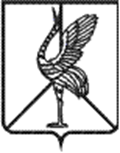 Совет городского поселения «Шерловогорское» муниципального района «Борзинский район» Забайкальского края                                    РЕШЕНИЕ  21 ноября 2023 года                                                                                  № 92                           поселок городского типа  Шерловая ГораО назначении публичных слушаний по проектурешения Совета городского поселения «Шерловогорское» «О  бюджете городского поселения «Шерловогорское» на 2024 г. и на плановый период 2025-2026 годы                 Руководствуясь п.3.ст.28 Федерального закона от 6 октября 2003 года № 131-ФЗ «Об общих принципах организации местного самоуправления в Российской Федерации», п.3 ст.20 Устава городского поселения «Шерловогорское» от 06.03.2018 г. № 93,  п. 4 ст.33 Положения «О бюджетном процессе городского поселения «Шерловогорское» от 28.09.2010 г. № 147, Совет городского поселения «Шерловогорское»   р е ш и л:                  1.Вынести на публичные слушания проект решения Совета городского поселения «Шерловогорское» «О бюджете городского поселения «Шерловогорское» на 2024 г. и плановый период 2025-2026г.г.                  2. Назначить публичные слушания по проекту решения Совета городского поселения «Шерловогорское» «О бюджете  городского поселения «Шерловогорское» на 2024 г. и плановый период 2025-2026г.г.  на 25 декабря  2023 года. Начало проведения публичных слушаний  в  17 часов. Место проведения – п.г.т. Шерловая Гора, ул. Октябрьская 12, кабинет № 1.                  3. Настоящее решение вступает в силу на следующий день после дня его официального опубликования (обнародования).                  4. Настоящее решение  подлежит  официальному опубликованию  (обнародованию) в периодическом печатном издании газете «Вестник городского поселения «Шерловогорское»  и обнародованию на специально оборудованном стенде в фойе 2 этажа административного здания администрации городского поселения «Шерловогорское» по адресу: Забайкальский край, Борзинский район, пгт. Шерловая Гора, ул. Октябрьская, д.12, а также размещению  на  сайте муниципального образования   в  информационно-телекоммуникационной сети «Интернет» (www.шерловогорское.рф).Председатель Совета городского                 Врио главы городского поселенияпоселения «Шерловогорское»                      «Шерловогорское»                   /Т.М. Соколовская/                                                 О.В.Шмигирилова                                                          ПРОЕКТ                                                                                                                         внесен Врио главы городского                                                                                                                             поселения «Шерловогорское»                                                                                                 О.В.Шмигириловой       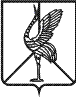 О бюджете городского поселения «Шерловогорское» на 2024 год и на плановый период 2025-2026 г.г.             Руководствуясь ст.1841 Бюджетного кодекса РФ, статьями 35,52 Федерального закона «Об общих принципах организации местного самоуправления в Российской Федерации» от 06.10.2003 года № 131-ФЗ  статьями 34,38,42 Устава городского поселения «Шерловогорское», ст.26  Положения «О бюджетном процессе в городском поселении «Шерловогорское», утвержденного решением Совета городского поселения «Шерловогорское» от 28.09.2010 г. № 147, Совет городского поселения «Шерловогорское»  р е ш и л:	Статья 1. Основные характеристики бюджета городского поселения «Шерловогорское» на 2024 год и на плановый период 2025-2026 годов        1.Утвердить основные характеристики бюджета городского поселения «Шерловогорское» на 2024 год:            общий объем доходов в сумме   172 007,1 тыс.рублей.                      общий объем расходов в сумме 172 007,1 тыс.рублей.         2. Утвердить основные характеристики бюджета городского поселения «Шерловогорское» на 2025-2026 годы:             общий объем доходов на 2025 год в сумме     52 406,4 тыс.рублей.              общий объем расходов на 2025 год в сумме     52 406,4 тыс.рублей;                     общий объем доходов на 2026год в сумме      54 561,9 тыс.рублей;            общий объем расходов на 2026 год в сумме     54 561,9 тыс.рублей.  Статья 2. Главные администраторы доходов бюджета городского поселения «Шерловогорское» на 2024 год и на плановый период 2025-2026 годов  1. Закрепить источники доходов бюджета городского поселения «Шерловогорское» за главными администраторами доходов бюджета городского поселения - органами государственной власти Российской Федерации на 2024 год и на плановый период 2025-2026 годов согласно приложению № 1 к настоящему решению.          2. Утвердить перечень главных администраторов доходов бюджета городского поселения «Шерловогорское» - органов местного самоуправления городского поселения, муниципальных учреждений на 2024 год и на плановый период 2025-2026  годов согласно приложению № 2 к настоящему решению.          3. Администрация городского поселения «Шерловогорское» вправе в случае изменения функций главных администраторов доходов бюджета городского поселения «Шерловогорское» - органов местного самоуправления городского поселения, муниципальных учреждений уточнять закрепленные за ними источники доходов бюджета городского поселения, предусмотренные приложением № 2 к настоящему решению.Статья.3 Источники финансирования    дефицита бюджета городского поселения «Шерловогорское» на 2024 год и на плановый период 2025-2026 годов.          Утвердить источники финансирования дефицита бюджета городского поселения «Шерловогорское» на 2024 год и на плановый период 2025-2026 годов согласно приложению № 3а к настоящему решению.Статья 4. Объем межбюджетных трансфертов, получаемых из других бюджетов бюджетной системы на 2024 год.Установить общий объем межбюджетных трансфертов, получаемых из других бюджетов бюджетной системы на 2024 год в сумме  11 606,9    тыс.руб. с   распределением согласно приложению № 3  к настоящему решению.         Статья 5.  Доходы бюджета городского поселения «Шерловогорское» по группам и подгруппам классификации доходов бюджета Российской Федерации на 2024 год и на плановый период 2025-2026  годов.            Утвердить доходы бюджета городского поселения Шерловогорское» по группам и подгруппам классификации доходов бюджета Российской Федерации на 2024 год и на плановый период 2025-2026 годов   согласно приложению № 4-5 к настоящему решению.Статья 6. Распределение бюджетных ассигнований по расходам бюджета городского поселения «Шерловогорское» на 2024 год и на плановый период 2025-2026  годов.         1.Утвердить распределение бюджетных ассигнований на 2024 год и на плановый период 2025-2026 годов  по разделам, подразделам, целевым статьям и видам расходов  классификации расходов бюджета согласно приложению № 6-7 к настоящему решению.         2.Утвердить распределение бюджетных ассигнований по разделам, подразделам, целевым статьям и видам расходов классификации расходов бюджетов в ведомственной структуре расходов бюджета городского поселения «Шерловогорское» согласно приложению № 8-9 к настоящему решению.Статья 7. Бюджетные ассигнования на предоставление субсидий юридическим лицам, индивидуальным предпринимателям и физическим лицам – производителям товаров, работ, услуг в 2024 году           1. Установить, что за счет бюджетных ассигнований бюджета городского поселения «Шерловогорское» юридическим лицам (за исключением государственных (муниципальных) учреждений, индивидуальным  предпринимателям, физическим лицам - производителям товаров, работ, услуг, зарегистрированным и осуществляющим свою деятельность на территории п.г.т. Шерловая Гора, в целях возмещения затрат  или недополученных доходов в связи с производством  (реализацией)  товаров , выполнением работ , оказанием услуг предоставляются субсидии на безвозмездной и безвозвратной основе в сфере жилищно-коммунального хозяйства, транспорта и связи,  предусмотренных приложением № 10 к настоящему решению. Категории и (или) критерии отбора юридических лиц  (за исключением государственных (муниципальных) учреждений, индивидуальных предпринимателей, физических лиц производителей товаров, работ, услуг, имеющих право на получение субсидий, цели, условия и порядок предоставления субсидий, порядок возврата субсидий в случае нарушения условий, определяемых при их предоставлении, устанавливается администрацией городского поселения «Шерловогорское».          2. Установить, что за счет бюджетных ассигнований бюджета городского поселения «Шерловогорское» бюджетным учреждениям предоставляются субсидии на возмещение нормативных затрат, связанных с оказанием ими в соответствии с муниципальным заданием муниципальных услуг (выполнением работ).Статья 8. Особенности заключения и оплата договоров (муниципальных контрактов) в 2024 году.          1. Заключение и оплата муниципальными учреждениями и органами местного самоуправления договоров (муниципальных контрактов), исполнение которых осуществляется за счет бюджетных ассигнований бюджета городского поселения «Шерловогорское», производится в пределах утвержденных им лимитов бюджетных обязательств, в соответствии с классификацией расходов бюджетов и с учетом принятых и неисполненных обязательствСтатья 9. Предельный объём муниципального долга городского поселения «Шерловогорское» на 2024 год.1. Установить предельный объем муниципального долга в размере 50 процентов от утвержденного общего годового объема доходов бюджета городского поселения «Шерловогорское» без учета утвержденного объёма безвозмездных поступлений.2. Установить верхний предел муниципального внутреннего долга на 1 января 2024 года в размере предельного объема муниципального долга, установленного частью 1 настоящей статьи.3. Установить предельный объем расходов на обслуживание муниципального внутреннего долга на 2024 год в размере не более 5 процентов общего объема расходов бюджета городского поселения «Шерловогорское».Статья 10. Лимит численности муниципальных служащих по городскому поселению «Шерловогорское» на 2024 год Установить лимит численности муниципальных служащих:          - для аппарата администрации городского поселения «Шерловогорское» в количестве 9 штатных единиц.         - лица, замещающие муниципальную должность – 1 штатная единица.Статья 11. Обеспечение выполнения требований бюджетного законодательства                    Администрация городского поселения «Шерловогорское» не вправе принимать решения, приводящие к увеличению численности муниципальных служащих, работников учреждений и организаций бюджетной сферы, за исключение случаев принятия краевых законов о наделении органов местного самоуправления дополнительными полномочиями.Статья 12. Вступление в силу настоящего решения                 Настоящее решение вступает в силу на следующий день после дня его официального опубликования (обнародования).                  Настоящее решение подлежит официальному опубликованию  в периодическом печатном издании газете «Вестник городского поселения «Шерловогорское» и обнародованию на специально оборудованном стенде в фойе 2 этажа административного здания администрации городского поселения «Шерловогорское» по адресу: Забайкальский край, Борзинский район, пгт.Шерловая Гора, ул.Октябрьская, д.12 а также размещению и на сайте муниципального образования в информационно-телекоммуникационной сети «Интернет» (www.шерловогорское.рф).Председатель Совета городского              Врио главы городского поселения поселения «Шерловогорское»                 «Шерловогорское»  ____________/Соколовская Т.М.             ____________/Шмигирилова О.В.  /                    Закрепление источников доходов бюджета городского поселения «Шерловогорское» за главными администраторами доходов бюджета городского поселения – органами государственной власти Российской Федерации на 2024 годПеречень главных администраторов доходов бюджета городского поселения «Шерловогорское» на 2024 годРаспределение межбюджетных трансфертов, получаемых из других бюджетов бюджетной системы на 2024 год. Приложение № 3ак решению Совета городского поселения «Шерловогорское»«О бюджете городского поселения «Шерловогорское» на 2024 год и на плановый период 2025-2026 г.г.»         ____________2023 г. №_____Приложение № 4к решению Совета городского поселения «Шерловогорское»«О бюджете городского поселения «Шерловогорское» на 2024 год и на плановый период 2025-2026 г.г.»         ____________2023 г. №_____Приложение № 6 к решению Совета городскогопоселения «Шерловогорское»«О бюджете городского поселения«Шерловогорское» на 2024 год и на плановый 2025-206 г.г.»  ____________2023 года № _____Приложение № 7к решению Совета городскогопоселения «Шерловогорское»«О бюджете городского поселения«Шерловогорское» на 2024 годи на плановый 2025-2026 г.г.»                                                                       ____________2023 г. № ___Приложение № 8к решению Совета городскогопоселения "Шерловогорское»"О бюджете городского поселения«Шерловогорское» на 2024 годиИ на плановый 205-2026 г.г.»________________2023 г. № ___Приложение № 9к решению Совета городскогопоселения "Шерловогорское»"О бюджете городского поселения«Шерловогорское» на 2024 годи на плановый 2025-2026 г.г.»________________2022 г. № ___Приложение № 10к решению Совета городского поселения «Шерловогорское»«О бюджете городского поселения «Шерловогорское» на 2024 год и на плановый период 2025-2026 г.г.»         ____________2023 г. №_____Случаи предоставления субсидий юридическим лицам, индивидуальным предпринимателям и физическим лицам - производителям товаров, работ, услуг           Субсидии юридическим лицам, индивидуальным предпринимателям и физическим лицам- производителям товаров, работ, услуг предоставляются в сфере  жилищно-коммунального хозяйства, транспорта и связи на безвозмездной и безвозвратной основе с предоставлением  подтверждающих документов с  частичным возмещением  затрат в связи с производством (реализацией) товаров, выполнением работ, оказанием услуг.Приложение № 1к решению Совета городского поселения «Шерловогорское»«О бюджете городского поселения «Шерловогорское» на 2024 год и на плановый период 2025-2026 г.г.»         ____________2023 г. №_____Код бюджетной классификации Российской ФедерацииКод бюджетной классификации Российской ФедерацииЗакрепление источников доходов бюджета городского поселения «Шерловогорское» за главными администраторами доходов бюджета городского поселения - органами государственной власти Российской ФедерацииЗакрепление источников доходов бюджета городского поселения «Шерловогорское» за главными администраторами доходов бюджета городского поселения - органами государственной власти Российской ФедерацииКод главного администратора доходов бюджетаКод вида доходов, код подвида доходов, код классификации операций сектора государственного управления, относящихся к доходам бюджетовЗакрепление источников доходов бюджета городского поселения «Шерловогорское» за главными администраторами доходов бюджета городского поселения - органами государственной власти Российской ФедерацииЗакрепление источников доходов бюджета городского поселения «Шерловогорское» за главными администраторами доходов бюджета городского поселения - органами государственной власти Российской Федерации1233Управление Федеральной налоговой службы 
России по Забайкальскому краю Управление Федеральной налоговой службы 
России по Забайкальскому краю 1821 01 02000 01 0000 110Налог на доходы физических лицНалог на доходы физических лиц1821 05 03000 01 0000 110Единый сельскохозяйственный налогЕдиный сельскохозяйственный налог1821 06 01000 00 0000 110Налог на имущество физических лицНалог на имущество физических лиц1821 06 06000 00 0000 110Земельный налогЗемельный налог1821 09 04050 00 0000 110Земельный налог (по обязательствам, возникшим до 1 января 2006 года)Земельный налог (по обязательствам, возникшим до 1 января 2006 года)1821 03 02230 01 0000 110Доходы от уплаты акцизов на дизельной топливо, подлежащие распределению между бюджетами субъектов РФ и местными бюджетами с учетом установленных дифференцированных нормативов отчислений в местные бюджетыДоходы от уплаты акцизов на дизельной топливо, подлежащие распределению между бюджетами субъектов РФ и местными бюджетами с учетом установленных дифференцированных нормативов отчислений в местные бюджеты1821 03 02240 01 0000 110Доходы от уплаты акцизов на моторные масла для дизельных и (или) карбюраторных (инжекторных) двигателей, подлежащие распределению между бюджетами субъектов РФ и местными бюджетами с учетом установленных дифференцированных нормативов отчислений в местные бюджетыДоходы от уплаты акцизов на моторные масла для дизельных и (или) карбюраторных (инжекторных) двигателей, подлежащие распределению между бюджетами субъектов РФ и местными бюджетами с учетом установленных дифференцированных нормативов отчислений в местные бюджеты1821 03 02250 01 0000 110Доходы от уплаты акцизов на автомобильный бензин, подлежащие распределению между бюджетами субъектов РФ и местными бюджетами с учетом установленных дифференцированных нормативов отчислений в местные бюджетыДоходы от уплаты акцизов на автомобильный бензин, подлежащие распределению между бюджетами субъектов РФ и местными бюджетами с учетом установленных дифференцированных нормативов отчислений в местные бюджеты1821 03 02260 01 0000 110Доходы от уплаты акцизов на прямогонный бензин, подлежащие распределению между бюджетами субъектов РФ и местными бюджетами с учетом установленных дифференцированных нормативов отчислений в местные бюджетыДоходы от уплаты акцизов на прямогонный бензин, подлежащие распределению между бюджетами субъектов РФ и местными бюджетами с учетом установленных дифференцированных нормативов отчислений в местные бюджетыМинистерство финансов Забайкальского краяМинистерство финансов Забайкальского края0021 16 33050 10 0000 140Денежные взыскания (штрафы) за нарушение законодательства Российской Федерации о контрактной системе в сфере закупок товаров, работ, услуг для обеспечения государственных и муниципальных нужд для нужд поселений Денежные взыскания (штрафы) за нарушение законодательства Российской Федерации о контрактной системе в сфере закупок товаров, работ, услуг для обеспечения государственных и муниципальных нужд для нужд поселений                               Приложение № 2        к решению Совета городского поселения «Шерловогорское»«О бюджете городского поселения «Шерловогорское» на 2024 год и на плановый период 2025-2026 г.г.»         ____________2023 г. №_                              Приложение № 2        к решению Совета городского поселения «Шерловогорское»«О бюджете городского поселения «Шерловогорское» на 2024 год и на плановый период 2025-2026 г.г.»         ____________2023 г. №_Код классификации доходов бюджетов
Российской Федерации Код классификации доходов бюджетов
Российской Федерации Наименование главных администраторов доходов
бюджета муниципального района «Борзинский район» - органов местного самоуправления муниципального района, муниципальных учрежденийКод главного администратора доходов бюджетакод вида доходов, код подвида доходов, код классификации операций сектора государственного управления, относящихся к доходам бюджетовНаименование главных администраторов доходов
бюджета муниципального района «Борзинский район» - органов местного самоуправления муниципального района, муниципальных учреждений112Администрация муниципального района «Борзинский район» 901 1 11 05013 13 0000 120 901 1 11 05013 13 0000 120Доходы, получаемые в виде арендной платы за земельные участки, государственная собственность на которые не разграничена и которые расположены в границах поселений, а также средства от продажи права на заключение договоров аренды указанных земельных участков 901 1 14 06013 13 0000 430901 1 14 06013 13 0000 430Доходы от продажи земельных участков, государственная собственность на которые не разграничена и которые расположены в границах поселенийАдминистрация городского поселения «Шерловогорское» муниципального района «Борзинский район» Забайкальского края8021 11 01050 13 0000 1208021 11 01050 13 0000 120Доходы в виде прибыли, приходящейся на доли в уставных (складочных) капиталах хозяйственных товариществ и обществ, или дивидендов по акциям, принадлежащим поселениям802 1 11 05025 13 0000 120802 1 11 05025 13 0000 120Доходы, получаемые в виде арендной платы, а также средства от продажи права на заключение договоров аренды за земли, находящиеся в собственности поселений (за исключением земельных участков муниципальных бюджетных и автономных учреждений)802 1 11 05035 13 0000 120 802 1 11 05035 13 0000 120 Доходы от сдачи в аренду имущества, находящегося в оперативном управлении органов управления поселений и созданных ими учреждений (за исключением имущества муниципальных бюджетных и автономных учреждений)802 1 11 07015 13 0000 120802 1 11 07015 13 0000 120Доходы от перечисления части прибыли, остающейся после уплаты налогов и иных обязательных платежей муниципальных унитарных предприятий, созданных поселениями802 1 11 09045 13 0000 120802 1 11 09045 13 0000 120Прочие поступления от использования имущества, находящегося в собственности поселений (за исключением имущества муниципальных бюджетных и автономных учреждений, а также имущества муниципальных унитарных предприятий, в том числе казенных)802 1 13 01995 13 0000 130802 1 13 01995 13 0000 130Прочие доходы от оказания платных услуг (работ) получателями средств бюджетов поселений. 802 1 14 01050 13 0000 410802 1 14 01050 13 0000 410Доходы от продажи квартир, находящихся в собственности поселений802 1 14 02053 13 0000 410802 1 14 02053 13 0000 410Доходы от реализации иного имущества, находящегося в собственности поселений (за исключением имущества муниципальных бюджетных и автономных учреждений, а также имущества муниципальных унитарных предприятий, в том числе казенных), в части реализации основных средств по указанному имуществу802 1 14 02053 13 0000 440802 1 14 02053 13 0000 440Доходы от реализации иного имущества, находящегося в собственности поселений (за исключением имущества муниципальных бюджетных и автономных учреждений, а также имущества муниципальных унитарных предприятий, в том числе казенных) в части реализации материальных запасов по указанному имуществу802 1 14 06025 13 0000 430802 1 14 06025 13 0000 430Доходы от продажи земельных участков, находящихся в собственности поселений (за исключением земельных участков муниципальных бюджетных и автономных учреждений)802 1 15 02050 13 0000 140802 1 15 02050 13 0000 140Платежи, взимаемые органами местного самоуправления (организациями) поселений за выполнение определенных функций802 1 16 18050 13 0000 140802 1 16 18050 13 0000 140Денежные взыскания (штрафы) за нарушение бюджетного законодательства (в части бюджетов поселений)802 1 17 02020 13 0000 180802 1 17 02020 13 0000 180Возмещение потерь сельскохозяйственного производства, связанных с изъятием сельскохозяйственных угодий, расположенных на территориях поселений (по обязательствам, возникшим до 1 января 2008г)802 1 17 05050 13 0000 180802 1 17 05050 13 0000 180Прочие неналоговые доходы бюджетов поселений 802 1 17 01050 13 0000 180 802 1 17 01050 13 0000 180 Невыясненные поступления, зачисляемые в бюджеты поселений802 2 02 01001 13 0000 150802 2 02 01001 13 0000 150Дотации бюджетам поселений на выравнивание бюджетной обеспеченности802 2 02 01003 13 0000 150802 2 02 01003 13 0000 150Дотации бюджетам поселений на поддержку мер по обеспечению сбалансированности бюджетов802 2 02 02008 13 0000 150802 2 02 02008 13 0000 150Субсидии бюджетам поселений на обеспечение жильем молодых семей802 2 02 02102 13 0000 150802 2 02 02102 13 0000 150Субсидии бюджетам поселений на закупку автотранспортных средств и коммунальной техники802 2 02 02041 13 0000 150802 2 02 02041 13 0000 150Субсидии бюджетам поселений на строительство, модернизацию, ремонт и содержание автомобильных дорог общего пользования, в том числе дорог в поселениях (за исключением автомобильных дорог федерального значения)802 2 02 02051 13 0000 150802 2 02 02051 13 0000 150Субсидии бюджетам поселений на реализацию федеральных целевых программ802 2 02 02999 13 0000 150802 2 02 02999 13 0000 150Прочие субсидии бюджетам поселений802 2 02 03015 13 0000 150802 2 02 03015 13 0000 150Субвенции бюджетам поселений на осуществление первичного воинского учета на территориях, где отсутствуют военные комиссариаты802 2 02 03024 13 0000 150802 2 02 03024 13 0000 150Субвенции бюджетам поселений на выполнение передаваемых полномочий субъектов Российской Федерации802 2 02 03999 13 0000 150 802 2 02 03999 13 0000 150 Прочие субвенции бюджетам поселений802 2 02 04012 13 0000 150802 2 02 04012 13 0000 150Межбюджетные трансферты, передаваемые бюджетам поселений для компенсации дополнительных расходов, возникших в результате решений, принятых органами власти другого уровня802 2 02 04014 13 0000 150802 2 02 04014 13 0000 150Межбюджетные трансферты, передаваемые бюджетам поселений из бюджетов муниципальных районов на осуществление части полномочий по решению вопросов местного значения в соответствии с заключенными соглашениями802 2 07 05030 13 0000 180802 2 07 05030 13 0000 180Прочие безвозмездные поступления в бюджеты поселений802 2 02 01999 13 0000 150802 2 02 01999 13 0000 150Прочие дотации в бюджеты городских поселений802 2 03 05030 13 0000 180802 2 03 05030 13 0000 180Безвозмездные поступления в бюджеты поселений от государственной корпорации - Фонда содействия реформированию жилищно-коммунального хозяйства на обеспечение мероприятий по капитальному ремонту многоквартирных домов8022 08 05000 13 0000 1808022 08 05000 13 0000 180Перечисления из бюджетов поселений (в бюджеты поселений) для осуществления возврата (зачета) излишне уплаченных или излишне взысканных сумм налогов, сборов и иных платежей, а также сумм процентов за несвоевременное осуществление такого возврата и процентов, начисленных на излишне взысканные суммы802 2 19 05000 13 0000 150802 2 19 05000 13 0000 150Возврат остатков субсидий. Субвенций и иных межбюджетных трансфертов, имеющих целевое назначение прошлых лет из бюджетов городских поселенийПРИЛОЖЕНИЕ № 3 к решению Совета городского поселения «Шерловогорское»«О бюджете городского поселения «Шерловогорское» на 2024 год и на плановый период 2025-2026 г.г.»         ____________2023 г. №_____№ п/пНаименование доходовСумма (тыс. рублей)123БЕЗВОЗМЕЗДНЫЕ ПОСТУПЛЕНИЯ, всего133 216,2Безвозмездные поступления от других бюджетов бюджетной системы российской федерации133 216,2в том числе:1Дотации от других бюджетов бюджетной системы Российской Федерации1502,0Дотации бюджетам городских поселений на выравнивание бюджетной обеспеченности 1502,0Дотации бюджетам на поддержку мер по обеспечению сбалансированности бюджетов0,02Субвенции от других бюджетов бюджетной системы  Российской Федерации1378,3Субвенции бюджетам муниципальных районов на осуществление первичного воинского учета на территориях, где отсутствуют военные комиссариаты1372,3Субвенции бюджетам поселений на выполнение передаваемых полномочий субъектов РФ6,03 Субсидии бюджетам бюджетной системы Российской Федерации (межбюджетные субсидии)3535,9  Субсидии бюджетам городских поселений на реализацию мероприятий по обеспечению жильем молодых семей3535,94Межбюджетные трансферты126800,0Прочие межбюджетные трансферты, передаваемые бюджетам126800,0Источники финансирования дефицита бюджета городского поселения "Шерловогорское" на 2024 год и на плановый 2025-2026 г.г.Источники финансирования дефицита бюджета городского поселения "Шерловогорское" на 2024 год и на плановый 2025-2026 г.г.Источники финансирования дефицита бюджета городского поселения "Шерловогорское" на 2024 год и на плановый 2025-2026 г.г.Источники финансирования дефицита бюджета городского поселения "Шерловогорское" на 2024 год и на плановый 2025-2026 г.г.Источники финансирования дефицита бюджета городского поселения "Шерловогорское" на 2024 год и на плановый 2025-2026 г.г.Источники финансирования дефицита бюджета городского поселения "Шерловогорское" на 2024 год и на плановый 2025-2026 г.г.Источники финансирования дефицита бюджета городского поселения "Шерловогорское" на 2024 год и на плановый 2025-2026 г.г.Код классификации источников финансирования дефицитов бюджетов Российской ФедерацииКод классификации источников финансирования дефицитов бюджетов Российской ФедерацииКод классификации источников финансирования дефицитов бюджетов Российской ФедерацииНаименование кода группы, подгруппы, статьи и вида источника финансирования дефицитов бюджетов, наименование кода классификации операций сектора государственного управления, относящихся к источникам финансирования дефицитов бюджетов2024 2025 2026код главного администратора источников финансирования дефицитов бюджетовкод группы, подгруппы, статьи и вида источника финансирования дефицитов бюджетов, код классификации операций сектора государственного управления, относящихся к источникам финансирования дефицитов бюджетовкод группы, подгруппы, статьи и вида источника финансирования дефицитов бюджетов, код классификации операций сектора государственного управления, относящихся к источникам финансирования дефицитов бюджетовНаименование кода группы, подгруппы, статьи и вида источника финансирования дефицитов бюджетов, наименование кода классификации операций сектора государственного управления, относящихся к источникам финансирования дефицитов бюджетов1223456Источники внутреннего финансирования дефицита бюджета, всего, в том числе:0 00 8020103 00 00 00 0000 0000103 00 00 00 0000 000Бюджетные кредиты от других бюджетов бюджетной системы Российской Федерации00080201 03 00 00 00 0000 70001 03 00 00 00 0000 700Получение бюджетных кредитов от других бюджетов бюджетной системы Российской Федерации в валюте Российской Федерации00080201 03 00 00 05 0000 71001 03 00 00 05 0000 710Получение кредитов от других бюджетов бюджетной системы российской Федерации бюджетом муниципального района в валюте Российской Федерации00080201 03 00 00 00 0000 80001 03 00 00 00 0000 800Погашение бюджетных кредитов, полученных от других бюджетов бюджетной системы Российской Федерации в валюте Российской Федерации00080201 03 00 00 05 0000 81001 03 00 00 05 0000 810Погашение бюджетом муниципального района кредитов от других бюджетов бюджетной системы Российской Федерации в валюте Российской Федерации00080201 05 00 00 00 0000 00001 05 00 00 00 0000 000Изменение остатков средств на счетах по учету средств бюджета0080201 05 00 00 00 0000 50001 05 00 00 00 0000 500Увеличение остатков средств бюджетов172 007,152 406,454 561,98020105 02 00 00 0000 5000105 02 00 00 0000 500Увеличение прочих остатков средств бюджетов172 007,152 406,454 561,980201 05 02 01 00 0000 51001 05 02 01 00 0000 510Увеличение прочих остатков денежных средств бюджетов172 007,152 406,454 561,980201 05 02 01 05 0000 51001 05 02 01 05 0000 510Увеличение прочих остатков денежных средств бюджета муниципального района172 007,152 406,454 561,980201 05 00 00 00 0000 60001 05 00 00 00 0000 600Уменьшение остатков средств бюджетов172 007,152 406,454 561,980201 05 02 00 00 0000 60001 05 02 00 00 0000 600Уменьшение прочих остатков средств бюджетов172 007,152 406,454 561,980201 05 02 01 00 0000 61001 05 02 01 00 0000 610Уменьшение прочих остатков денежных средств бюджетов172 007,152 406,454 561,980201 05 02 01 05 0000 610 01 05 02 01 05 0000 610 Уменьшение прочих остатков денежных средств бюджета муниципального района172 007,152 406,454 561,9Доходы бюджета городского поселения "Шерловогорское"                                                                                   по группам и подгруппам классификации доходов на 2024 год.Доходы бюджета городского поселения "Шерловогорское"                                                                                   по группам и подгруппам классификации доходов на 2024 год.Доходы бюджета городского поселения "Шерловогорское"                                                                                   по группам и подгруппам классификации доходов на 2024 год.Доходы бюджета городского поселения "Шерловогорское"                                                                                   по группам и подгруппам классификации доходов на 2024 год.Код бюджетной классификации РФКод бюджетной классификации РФНаименование доходовУтвержденный бюджетна 2024 г.Код главного администратора доходов бюджетаКод вида доходов, код подвида доходов, код классификации операций сектора государственного управления, относящихся к доходам бюджетаНаименование доходовУтвержденный бюджетна 2024 г.1820 00 00000 00 0000 000НАЛОГОВЫЕ ДОХОДЫ34 101,01821 01 00000 00 0000 000Налог на прибыль, доходы24 148,5в том числе:1821 01 02000 01 0000 110Налог на доходы физических лиц24 148,51821 01 02010 01 0000 110Налог на доходы физических лиц с доходов, за исключением доходов, облагаемых по налоговой ставке, установленной пунктом 1 ст.224 НК РФ за  исключением доходов, полученных физическими лицами, зарегистрированными в качестве индивидуальных предпринимателей, частных нотариусов и других лиц, занимающихся частной практикой23 748,51821 01 02020 01 0000 110Налог на доходы физических лиц, облагаемых по налоговой ставке, установленной пунктом 1 статьи 224 НК РФ и полученных физическими лицами, зарегистрированными в качестве индивидуальных предпринимателей   100,01821 01 02030 01 0000 110 Налог на доходы физических лиц с доходов, полученных физическими лицами в соответ- ствии со статьей 228 Налогового кодекса РФ   300,01821 05 03010 01 0000 110Единый сельскохозяйственный налог10,01821 06 00000 00 0000 000Налоги на имущество5741,4в том числе:1821 06 01000 00 0000 000Налог на имущество физических лиц2098,81821 06 01030 13 0000 110 Налог на имущество физических лиц, взимаемый по ставкам, применяемым к объектам налогообложения, расположенным в границах поселений2098,81821 06 06000 00 0000 110 Земельный налог  3642,61821 06 06043 13 0000 110Земельный налог, взимаемый по ставкам, установленным в соответствии с подпунктом 1 пункта 7 статьи 394 НК РФ и применяемым к объектам налогообложения, расположенным в границах поселений с физических лиц  1502,6 1821 06 06033 13 000 110Земельный налог, взимаемый по ставкам, установленным в соответствии с подпунктом 2 пункта 7 статьи 394 НК РФ и применяемым к объектам налогообложения, расположенным в границах поселений с организаций  2140,01001 03 022000 10 000 110Доходы от уплаты акцизов на дизельное топливо, моторные масла, бензин4201,11001 03 022300 10 000 110Доходы от уплаты акцизов на дизельное топливо, подлежащие распределению между бюджетами субъектов РФ и местными бюджетами с учетом установленных дифференцированных нормативов отчислений в местные бюджеты2191,01001 03 022400 10 000 110Доходы от уплаты акцизов на моторные масла для дизельных и (или) карбюраторных (инжекторных) двигателей, подлежащие распределению между субъектами РФ и местными бюджетами с учетом установленных дифференцированных норм отчислений в местные бюджеты 10,41001 03 022500 10 000 110Доходы от уплаты акцизов на автомобильный бензин, подлежащие распределению между субъектами РФ и местными бюджетами с учетом установленных дифференцированных норм отчислений в местные бюджеты2271,91001 03 022600 10 000 110Доходы от уплаты акцизов на прямогонный  бензин, подлежащие распределению между субъектами РФ и местными бюджетами с учетом установленных дифференцирован-ных норм отчислений в местные бюджеты   -272,2НЕНАЛОГОВЫЕ ДОХОДЫ 4689,90000 00 11100 00 000 000Доходы от использования имущества, находящегося, в государственной и муниципальной собственности 4634,4 9011 11 05013 13 0000 120Доходы, получаемые в виде арендной платы за земельные участки, государственная собственность на которые не разграничена и которые расположены в границах поселений, а также средства продажи права на заключение договоров аренды указанных земельных участков  1720,89011 11 05025 13 0000 120Доходы, получаемые в виде арендной платы, а также средства продажи права на заключение договоров аренды указанных земельных участков находящиеся в собственности поселений (за исключением земельных участков муниципальных бюджетных и автономных учреждений)    87,38021 11 09045 13 0000 120Прочие поступления от использования имущества, находящегося в собственности поселения, (за исключением имущества муниципальных автономных учреждений, а также имущества муниципальных унитарных предприятий, в том числе казенных).    2826,38021 11 05035 13 0000 120Доходы от сдачи в аренду имущества, находящегося в оперативном управлении органов управления поселений и созданных ими учреждений (за исключением имущества муниципальных автономных учреждений)0001 14 00000 00 0000 000Доходы от продажи материальных и нематериальных активов  55,58021 14 02033 13 0000 410Доходы от реализации имущества, находящегося в собственности поселений (за исключением имущества муниципальных автономных учреждений, а также имущества муниципальных унитарных предприятий, в том числе казенных)09011 14 06013 13 0000 430Доходы от продажи земельных участков, государственная собственность на которые не разграничена и которые расположены в границах поселений  55,5БЕЗВОЗМЕЗДНЫЕ ПОСТУПЛЕНИЯ, всего133 216,2Всего доходов 172 007,1                        ПРИЛОЖЕНИЕ № 5к решению Совета городского поселения «Шерловогорское»«О бюджете городского поселения «Шерловогорское» на 2024 год и на плановый период 2025-2026 г.г.»         ____________2023 г. №_____                        ПРИЛОЖЕНИЕ № 5к решению Совета городского поселения «Шерловогорское»«О бюджете городского поселения «Шерловогорское» на 2024 год и на плановый период 2025-2026 г.г.»         ____________2023 г. №_____                        ПРИЛОЖЕНИЕ № 5к решению Совета городского поселения «Шерловогорское»«О бюджете городского поселения «Шерловогорское» на 2024 год и на плановый период 2025-2026 г.г.»         ____________2023 г. №_____                        ПРИЛОЖЕНИЕ № 5к решению Совета городского поселения «Шерловогорское»«О бюджете городского поселения «Шерловогорское» на 2024 год и на плановый период 2025-2026 г.г.»         ____________2023 г. №_____                        ПРИЛОЖЕНИЕ № 5к решению Совета городского поселения «Шерловогорское»«О бюджете городского поселения «Шерловогорское» на 2024 год и на плановый период 2025-2026 г.г.»         ____________2023 г. №_____                        ПРИЛОЖЕНИЕ № 5к решению Совета городского поселения «Шерловогорское»«О бюджете городского поселения «Шерловогорское» на 2024 год и на плановый период 2025-2026 г.г.»         ____________2023 г. №_____                        ПРИЛОЖЕНИЕ № 5к решению Совета городского поселения «Шерловогорское»«О бюджете городского поселения «Шерловогорское» на 2024 год и на плановый период 2025-2026 г.г.»         ____________2023 г. №_____                        ПРИЛОЖЕНИЕ № 5к решению Совета городского поселения «Шерловогорское»«О бюджете городского поселения «Шерловогорское» на 2024 год и на плановый период 2025-2026 г.г.»         ____________2023 г. №_____                        ПРИЛОЖЕНИЕ № 5к решению Совета городского поселения «Шерловогорское»«О бюджете городского поселения «Шерловогорское» на 2024 год и на плановый период 2025-2026 г.г.»         ____________2023 г. №_____                        ПРИЛОЖЕНИЕ № 5к решению Совета городского поселения «Шерловогорское»«О бюджете городского поселения «Шерловогорское» на 2024 год и на плановый период 2025-2026 г.г.»         ____________2023 г. №_____                        ПРИЛОЖЕНИЕ № 5к решению Совета городского поселения «Шерловогорское»«О бюджете городского поселения «Шерловогорское» на 2024 год и на плановый период 2025-2026 г.г.»         ____________2023 г. №_____                        ПРИЛОЖЕНИЕ № 5к решению Совета городского поселения «Шерловогорское»«О бюджете городского поселения «Шерловогорское» на 2024 год и на плановый период 2025-2026 г.г.»         ____________2023 г. №_____                        ПРИЛОЖЕНИЕ № 5к решению Совета городского поселения «Шерловогорское»«О бюджете городского поселения «Шерловогорское» на 2024 год и на плановый период 2025-2026 г.г.»         ____________2023 г. №_____                        ПРИЛОЖЕНИЕ № 5к решению Совета городского поселения «Шерловогорское»«О бюджете городского поселения «Шерловогорское» на 2024 год и на плановый период 2025-2026 г.г.»         ____________2023 г. №_____                        ПРИЛОЖЕНИЕ № 5к решению Совета городского поселения «Шерловогорское»«О бюджете городского поселения «Шерловогорское» на 2024 год и на плановый период 2025-2026 г.г.»         ____________2023 г. №_____                        ПРИЛОЖЕНИЕ № 5к решению Совета городского поселения «Шерловогорское»«О бюджете городского поселения «Шерловогорское» на 2024 год и на плановый период 2025-2026 г.г.»         ____________2023 г. №_____                        ПРИЛОЖЕНИЕ № 5к решению Совета городского поселения «Шерловогорское»«О бюджете городского поселения «Шерловогорское» на 2024 год и на плановый период 2025-2026 г.г.»         ____________2023 г. №_____                        ПРИЛОЖЕНИЕ № 5к решению Совета городского поселения «Шерловогорское»«О бюджете городского поселения «Шерловогорское» на 2024 год и на плановый период 2025-2026 г.г.»         ____________2023 г. №_____                        ПРИЛОЖЕНИЕ № 5к решению Совета городского поселения «Шерловогорское»«О бюджете городского поселения «Шерловогорское» на 2024 год и на плановый период 2025-2026 г.г.»         ____________2023 г. №_____                        ПРИЛОЖЕНИЕ № 5к решению Совета городского поселения «Шерловогорское»«О бюджете городского поселения «Шерловогорское» на 2024 год и на плановый период 2025-2026 г.г.»         ____________2023 г. №_____                        ПРИЛОЖЕНИЕ № 5к решению Совета городского поселения «Шерловогорское»«О бюджете городского поселения «Шерловогорское» на 2024 год и на плановый период 2025-2026 г.г.»         ____________2023 г. №_____                        ПРИЛОЖЕНИЕ № 5к решению Совета городского поселения «Шерловогорское»«О бюджете городского поселения «Шерловогорское» на 2024 год и на плановый период 2025-2026 г.г.»         ____________2023 г. №_____                        ПРИЛОЖЕНИЕ № 5к решению Совета городского поселения «Шерловогорское»«О бюджете городского поселения «Шерловогорское» на 2024 год и на плановый период 2025-2026 г.г.»         ____________2023 г. №_____                        ПРИЛОЖЕНИЕ № 5к решению Совета городского поселения «Шерловогорское»«О бюджете городского поселения «Шерловогорское» на 2024 год и на плановый период 2025-2026 г.г.»         ____________2023 г. №_____                        ПРИЛОЖЕНИЕ № 5к решению Совета городского поселения «Шерловогорское»«О бюджете городского поселения «Шерловогорское» на 2024 год и на плановый период 2025-2026 г.г.»         ____________2023 г. №_____                        ПРИЛОЖЕНИЕ № 5к решению Совета городского поселения «Шерловогорское»«О бюджете городского поселения «Шерловогорское» на 2024 год и на плановый период 2025-2026 г.г.»         ____________2023 г. №_____                        ПРИЛОЖЕНИЕ № 5к решению Совета городского поселения «Шерловогорское»«О бюджете городского поселения «Шерловогорское» на 2024 год и на плановый период 2025-2026 г.г.»         ____________2023 г. №_____                        ПРИЛОЖЕНИЕ № 5к решению Совета городского поселения «Шерловогорское»«О бюджете городского поселения «Шерловогорское» на 2024 год и на плановый период 2025-2026 г.г.»         ____________2023 г. №_____                        ПРИЛОЖЕНИЕ № 5к решению Совета городского поселения «Шерловогорское»«О бюджете городского поселения «Шерловогорское» на 2024 год и на плановый период 2025-2026 г.г.»         ____________2023 г. №_____                        ПРИЛОЖЕНИЕ № 5к решению Совета городского поселения «Шерловогорское»«О бюджете городского поселения «Шерловогорское» на 2024 год и на плановый период 2025-2026 г.г.»         ____________2023 г. №_____                        ПРИЛОЖЕНИЕ № 5к решению Совета городского поселения «Шерловогорское»«О бюджете городского поселения «Шерловогорское» на 2024 год и на плановый период 2025-2026 г.г.»         ____________2023 г. №_____                        ПРИЛОЖЕНИЕ № 5к решению Совета городского поселения «Шерловогорское»«О бюджете городского поселения «Шерловогорское» на 2024 год и на плановый период 2025-2026 г.г.»         ____________2023 г. №_____                        ПРИЛОЖЕНИЕ № 5к решению Совета городского поселения «Шерловогорское»«О бюджете городского поселения «Шерловогорское» на 2024 год и на плановый период 2025-2026 г.г.»         ____________2023 г. №_____                        ПРИЛОЖЕНИЕ № 5к решению Совета городского поселения «Шерловогорское»«О бюджете городского поселения «Шерловогорское» на 2024 год и на плановый период 2025-2026 г.г.»         ____________2023 г. №_____                        ПРИЛОЖЕНИЕ № 5к решению Совета городского поселения «Шерловогорское»«О бюджете городского поселения «Шерловогорское» на 2024 год и на плановый период 2025-2026 г.г.»         ____________2023 г. №_____                        ПРИЛОЖЕНИЕ № 5к решению Совета городского поселения «Шерловогорское»«О бюджете городского поселения «Шерловогорское» на 2024 год и на плановый период 2025-2026 г.г.»         ____________2023 г. №_____                        ПРИЛОЖЕНИЕ № 5к решению Совета городского поселения «Шерловогорское»«О бюджете городского поселения «Шерловогорское» на 2024 год и на плановый период 2025-2026 г.г.»         ____________2023 г. №_____                        ПРИЛОЖЕНИЕ № 5к решению Совета городского поселения «Шерловогорское»«О бюджете городского поселения «Шерловогорское» на 2024 год и на плановый период 2025-2026 г.г.»         ____________2023 г. №_____                        ПРИЛОЖЕНИЕ № 5к решению Совета городского поселения «Шерловогорское»«О бюджете городского поселения «Шерловогорское» на 2024 год и на плановый период 2025-2026 г.г.»         ____________2023 г. №_____                        ПРИЛОЖЕНИЕ № 5к решению Совета городского поселения «Шерловогорское»«О бюджете городского поселения «Шерловогорское» на 2024 год и на плановый период 2025-2026 г.г.»         ____________2023 г. №_____Доходы бюджета городского поселения "Шерловогорское"                                                                                   по группам и подгруппам классификации доходов на 2024 год и на плановый период 2025-2026 годы.Доходы бюджета городского поселения "Шерловогорское"                                                                                   по группам и подгруппам классификации доходов на 2024 год и на плановый период 2025-2026 годы.Доходы бюджета городского поселения "Шерловогорское"                                                                                   по группам и подгруппам классификации доходов на 2024 год и на плановый период 2025-2026 годы.Доходы бюджета городского поселения "Шерловогорское"                                                                                   по группам и подгруппам классификации доходов на 2024 год и на плановый период 2025-2026 годы.Доходы бюджета городского поселения "Шерловогорское"                                                                                   по группам и подгруппам классификации доходов на 2024 год и на плановый период 2025-2026 годы.Доходы бюджета городского поселения "Шерловогорское"                                                                                   по группам и подгруппам классификации доходов на 2024 год и на плановый период 2025-2026 годы.Доходы бюджета городского поселения "Шерловогорское"                                                                                   по группам и подгруппам классификации доходов на 2024 год и на плановый период 2025-2026 годы.Доходы бюджета городского поселения "Шерловогорское"                                                                                   по группам и подгруппам классификации доходов на 2024 год и на плановый период 2025-2026 годы.Доходы бюджета городского поселения "Шерловогорское"                                                                                   по группам и подгруппам классификации доходов на 2024 год и на плановый период 2025-2026 годы.Доходы бюджета городского поселения "Шерловогорское"                                                                                   по группам и подгруппам классификации доходов на 2024 год и на плановый период 2025-2026 годы.Доходы бюджета городского поселения "Шерловогорское"                                                                                   по группам и подгруппам классификации доходов на 2024 год и на плановый период 2025-2026 годы.Доходы бюджета городского поселения "Шерловогорское"                                                                                   по группам и подгруппам классификации доходов на 2024 год и на плановый период 2025-2026 годы.Доходы бюджета городского поселения "Шерловогорское"                                                                                   по группам и подгруппам классификации доходов на 2024 год и на плановый период 2025-2026 годы.Доходы бюджета городского поселения "Шерловогорское"                                                                                   по группам и подгруппам классификации доходов на 2024 год и на плановый период 2025-2026 годы.Код бюджетной классификации РФКод бюджетной классификации РФКод бюджетной классификации РФКод бюджетной классификации РФКод бюджетной классификации РФНаименование доходовНаименование доходовНаименование доходовНаименование доходовНаименование доходовНаименование доходовПроект бюджета на 2024 г.Проект бюджета на 2024 г.Проект бюджета на 2025 г.Проект бюджета на 2025 г.Проект бюджета на 2025 г.Код главного администратора доходов бюджетаКод вида доходов, код подвида доходов, код классификации операций сектора государственного управления, относящихся к доходам бюджетаКод вида доходов, код подвида доходов, код классификации операций сектора государственного управления, относящихся к доходам бюджетаКод вида доходов, код подвида доходов, код классификации операций сектора государственного управления, относящихся к доходам бюджетаКод вида доходов, код подвида доходов, код классификации операций сектора государственного управления, относящихся к доходам бюджетаНаименование доходовНаименование доходовНаименование доходовНаименование доходовНаименование доходовНаименование доходовПроект бюджета на 2024 г.Проект бюджета на 2024 г.Проект бюджета на 2025 г.Проект бюджета на 2025 г.Проект бюджета на 2025 г.1820 00 00000 00 0000 0000 00 00000 00 0000 0000 00 00000 00 0000 0000 00 00000 00 0000 000НАЛОГОВЫЕ ДОХОДЫНАЛОГОВЫЕ ДОХОДЫНАЛОГОВЫЕ ДОХОДЫНАЛОГОВЫЕ ДОХОДЫНАЛОГОВЫЕ ДОХОДЫНАЛОГОВЫЕ ДОХОДЫ36 190,236 190,238 345,738 345,738 345,7в том числе:в том числе:в том числе:в том числе:в том числе:в том числе:1821 01 02000 01 0000 1101 01 02000 01 0000 1101 01 02000 01 0000 1101 01 02000 01 0000 110Налог на доходы физических лицНалог на доходы физических лицНалог на доходы физических лицНалог на доходы физических лицНалог на доходы физических лицНалог на доходы физических лиц25983,825983,827880,627880,627880,61821 01 02010 01 0000 1101 01 02010 01 0000 1101 01 02010 01 0000 1101 01 02010 01 0000 110Налог на доходы физ.лиц с доходов, за исключением доходов, облагаемых по налоговой ставке, установленной пунктом 1 ст.224 НК РФ за  исключением доходов, полученных физическими лицами, зарегистриро- ванными в качестве индивидуальных предпринимателей, частных нотариусов и других лиц, занимающихся частной практикойНалог на доходы физ.лиц с доходов, за исключением доходов, облагаемых по налоговой ставке, установленной пунктом 1 ст.224 НК РФ за  исключением доходов, полученных физическими лицами, зарегистриро- ванными в качестве индивидуальных предпринимателей, частных нотариусов и других лиц, занимающихся частной практикойНалог на доходы физ.лиц с доходов, за исключением доходов, облагаемых по налоговой ставке, установленной пунктом 1 ст.224 НК РФ за  исключением доходов, полученных физическими лицами, зарегистриро- ванными в качестве индивидуальных предпринимателей, частных нотариусов и других лиц, занимающихся частной практикойНалог на доходы физ.лиц с доходов, за исключением доходов, облагаемых по налоговой ставке, установленной пунктом 1 ст.224 НК РФ за  исключением доходов, полученных физическими лицами, зарегистриро- ванными в качестве индивидуальных предпринимателей, частных нотариусов и других лиц, занимающихся частной практикойНалог на доходы физ.лиц с доходов, за исключением доходов, облагаемых по налоговой ставке, установленной пунктом 1 ст.224 НК РФ за  исключением доходов, полученных физическими лицами, зарегистриро- ванными в качестве индивидуальных предпринимателей, частных нотариусов и других лиц, занимающихся частной практикойНалог на доходы физ.лиц с доходов, за исключением доходов, облагаемых по налоговой ставке, установленной пунктом 1 ст.224 НК РФ за  исключением доходов, полученных физическими лицами, зарегистриро- ванными в качестве индивидуальных предпринимателей, частных нотариусов и других лиц, занимающихся частной практикой25583,825583,827480,627480,627480,61821 01 02020 01 0001 1101 01 02020 01 0001 1101 01 02020 01 0001 1101 01 02020 01 0001 110Налог на доходы физ.лиц, облагаемых по налоговой ставке, установленной пунктом 1 статьи 224 НК РФ и полученных физическими лицами, зарегистрированными в качестве индивидуальных предпринимателейНалог на доходы физ.лиц, облагаемых по налоговой ставке, установленной пунктом 1 статьи 224 НК РФ и полученных физическими лицами, зарегистрированными в качестве индивидуальных предпринимателейНалог на доходы физ.лиц, облагаемых по налоговой ставке, установленной пунктом 1 статьи 224 НК РФ и полученных физическими лицами, зарегистрированными в качестве индивидуальных предпринимателейНалог на доходы физ.лиц, облагаемых по налоговой ставке, установленной пунктом 1 статьи 224 НК РФ и полученных физическими лицами, зарегистрированными в качестве индивидуальных предпринимателейНалог на доходы физ.лиц, облагаемых по налоговой ставке, установленной пунктом 1 статьи 224 НК РФ и полученных физическими лицами, зарегистрированными в качестве индивидуальных предпринимателейНалог на доходы физ.лиц, облагаемых по налоговой ставке, установленной пунктом 1 статьи 224 НК РФ и полученных физическими лицами, зарегистрированными в качестве индивидуальных предпринимателей  300,0  300,0   300,0   300,0   300,01821 01 02030 01 0000 1101 01 02030 01 0000 1101 01 02030 01 0000 1101 01 02030 01 0000 110Налог на доходы физ.лиц, с  доходов полученных физлицами со статьей 228 Налогового Кодекса  Российской ФедерацииНалог на доходы физ.лиц, с  доходов полученных физлицами со статьей 228 Налогового Кодекса  Российской ФедерацииНалог на доходы физ.лиц, с  доходов полученных физлицами со статьей 228 Налогового Кодекса  Российской ФедерацииНалог на доходы физ.лиц, с  доходов полученных физлицами со статьей 228 Налогового Кодекса  Российской ФедерацииНалог на доходы физ.лиц, с  доходов полученных физлицами со статьей 228 Налогового Кодекса  Российской ФедерацииНалог на доходы физ.лиц, с  доходов полученных физлицами со статьей 228 Налогового Кодекса  Российской Федерации   100,0   100,0   100,0   100,0   100,01821 05 03010 01 0000 1101 05 03010 01 0000 1101 05 03010 01 0000 1101 05 03010 01 0000 110Единый сельскохозяйственный налогЕдиный сельскохозяйственный налогЕдиный сельскохозяйственный налогЕдиный сельскохозяйственный налогЕдиный сельскохозяйственный налогЕдиный сельскохозяйственный налог10,010,010,010,010,01 06 00000 00 0000 0001 06 00000 00 0000 0001 06 00000 00 0000 0001 06 00000 00 0000 000Налоги на имуществоНалоги на имуществоНалоги на имуществоНалоги на имуществоНалоги на имуществоНалоги на имущество5742,65742,65742,65742,65742,6в том числе:в том числе:в том числе:в том числе:в том числе:в том числе:1821 06 01000 00 0000 0001 06 01000 00 0000 0001 06 01000 00 0000 0001 06 01000 00 0000 000Налог на имущество физических лицНалог на имущество физических лицНалог на имущество физических лицНалог на имущество физических лицНалог на имущество физических лицНалог на имущество физических лиц2100,02100,02100,02100,02100,01821 06 01030 13 0000 110 1 06 01030 13 0000 110 1 06 01030 13 0000 110 1 06 01030 13 0000 110 Налог на имущество физических лиц, взимаемый по ставкам, применяемым к объектам налогообложения, расположенным в границах поселенийНалог на имущество физических лиц, взимаемый по ставкам, применяемым к объектам налогообложения, расположенным в границах поселенийНалог на имущество физических лиц, взимаемый по ставкам, применяемым к объектам налогообложения, расположенным в границах поселенийНалог на имущество физических лиц, взимаемый по ставкам, применяемым к объектам налогообложения, расположенным в границах поселенийНалог на имущество физических лиц, взимаемый по ставкам, применяемым к объектам налогообложения, расположенным в границах поселенийНалог на имущество физических лиц, взимаемый по ставкам, применяемым к объектам налогообложения, расположенным в границах поселений1821 06 06000 00 0000 110 1 06 06000 00 0000 110 1 06 06000 00 0000 110 1 06 06000 00 0000 110 Земельный налогЗемельный налогЗемельный налогЗемельный налогЗемельный налогЗемельный налог3642,63642,6   3642,6   3642,6   3642,61821 06 06043 13 0000 1101 06 06043 13 0000 1101 06 06043 13 0000 1101 06 06043 13 0000 110Земельный налог, взимаемый по ставкам, установленным в соответствии с подпунктом 1 пункта 7 статьи 394 НК РФ и применяемым к объектам налогообложения, расположенным в границах поселений с физических лицЗемельный налог, взимаемый по ставкам, установленным в соответствии с подпунктом 1 пункта 7 статьи 394 НК РФ и применяемым к объектам налогообложения, расположенным в границах поселений с физических лицЗемельный налог, взимаемый по ставкам, установленным в соответствии с подпунктом 1 пункта 7 статьи 394 НК РФ и применяемым к объектам налогообложения, расположенным в границах поселений с физических лицЗемельный налог, взимаемый по ставкам, установленным в соответствии с подпунктом 1 пункта 7 статьи 394 НК РФ и применяемым к объектам налогообложения, расположенным в границах поселений с физических лицЗемельный налог, взимаемый по ставкам, установленным в соответствии с подпунктом 1 пункта 7 статьи 394 НК РФ и применяемым к объектам налогообложения, расположенным в границах поселений с физических лицЗемельный налог, взимаемый по ставкам, установленным в соответствии с подпунктом 1 пункта 7 статьи 394 НК РФ и применяемым к объектам налогообложения, расположенным в границах поселений с физических лиц1502,61502,61502,61502,61502,61821 06 06033 13 0000 1101 06 06033 13 0000 1101 06 06033 13 0000 1101 06 06033 13 0000 110Земельный налог, взимаемый по ставкам, установленным в соответствии с подпунктом 2 пункта 7 статьи 394 НК РФ и применяемым к объектам налогообложения, расположенным в границах поселений с организацийЗемельный налог, взимаемый по ставкам, установленным в соответствии с подпунктом 2 пункта 7 статьи 394 НК РФ и применяемым к объектам налогообложения, расположенным в границах поселений с организацийЗемельный налог, взимаемый по ставкам, установленным в соответствии с подпунктом 2 пункта 7 статьи 394 НК РФ и применяемым к объектам налогообложения, расположенным в границах поселений с организацийЗемельный налог, взимаемый по ставкам, установленным в соответствии с подпунктом 2 пункта 7 статьи 394 НК РФ и применяемым к объектам налогообложения, расположенным в границах поселений с организацийЗемельный налог, взимаемый по ставкам, установленным в соответствии с подпунктом 2 пункта 7 статьи 394 НК РФ и применяемым к объектам налогообложения, расположенным в границах поселений с организацийЗемельный налог, взимаемый по ставкам, установленным в соответствии с подпунктом 2 пункта 7 статьи 394 НК РФ и применяемым к объектам налогообложения, расположенным в границах поселений с организаций2140,02140,02140,02140,02140,01821 03 022000 10 000 1101 03 022000 10 000 1101 03 022000 10 000 1101 03 022000 10 000 110Доходы от уплаты акцизов на диз. топливо, моторные масла, бензинДоходы от уплаты акцизов на диз. топливо, моторные масла, бензинДоходы от уплаты акцизов на диз. топливо, моторные масла, бензинДоходы от уплаты акцизов на диз. топливо, моторные масла, бензинДоходы от уплаты акцизов на диз. топливо, моторные масла, бензинДоходы от уплаты акцизов на диз. топливо, моторные масла, бензин44538445384712,54712,54712,51001 03 022300 10 000 1101 03 022300 10 000 1101 03 022300 10 000 1101 03 022300 10 000 110Доходы от уплаты акцизов на дизельное топливо, подлежащие распределению между бюджетами субъектов РФ и местными бюджетами с учетом установленных дифференцированных нормативов отчислений в местные бюджетыДоходы от уплаты акцизов на дизельное топливо, подлежащие распределению между бюджетами субъектов РФ и местными бюджетами с учетом установленных дифференцированных нормативов отчислений в местные бюджетыДоходы от уплаты акцизов на дизельное топливо, подлежащие распределению между бюджетами субъектов РФ и местными бюджетами с учетом установленных дифференцированных нормативов отчислений в местные бюджетыДоходы от уплаты акцизов на дизельное топливо, подлежащие распределению между бюджетами субъектов РФ и местными бюджетами с учетом установленных дифференцированных нормативов отчислений в местные бюджетыДоходы от уплаты акцизов на дизельное топливо, подлежащие распределению между бюджетами субъектов РФ и местными бюджетами с учетом установленных дифференцированных нормативов отчислений в местные бюджетыДоходы от уплаты акцизов на дизельное топливо, подлежащие распределению между бюджетами субъектов РФ и местными бюджетами с учетом установленных дифференцированных нормативов отчислений в местные бюджеты2317,12317,12454,72454,72454,71001 03 022400 10 000 1101 03 022400 10 000 1101 03 022400 10 000 1101 03 022400 10 000 110Доходы от уплаты акцизов на моторные масла для дизельных и (или) карбюраторных (инжекторных) двигателей, подлежащие распределению между субъектами РФ и местными бюджетами с учетом установленных дифференцированных норм отчислений в местные бюджеты Доходы от уплаты акцизов на моторные масла для дизельных и (или) карбюраторных (инжекторных) двигателей, подлежащие распределению между субъектами РФ и местными бюджетами с учетом установленных дифференцированных норм отчислений в местные бюджеты Доходы от уплаты акцизов на моторные масла для дизельных и (или) карбюраторных (инжекторных) двигателей, подлежащие распределению между субъектами РФ и местными бюджетами с учетом установленных дифференцированных норм отчислений в местные бюджеты Доходы от уплаты акцизов на моторные масла для дизельных и (или) карбюраторных (инжекторных) двигателей, подлежащие распределению между субъектами РФ и местными бюджетами с учетом установленных дифференцированных норм отчислений в местные бюджеты Доходы от уплаты акцизов на моторные масла для дизельных и (или) карбюраторных (инжекторных) двигателей, подлежащие распределению между субъектами РФ и местными бюджетами с учетом установленных дифференцированных норм отчислений в местные бюджеты Доходы от уплаты акцизов на моторные масла для дизельных и (или) карбюраторных (инжекторных) двигателей, подлежащие распределению между субъектами РФ и местными бюджетами с учетом установленных дифференцированных норм отчислений в местные бюджеты 12,212,213,013,013,01001 03 022500 10 000 1101 03 022500 10 000 1101 03 022500 10 000 1101 03 022500 10 000 110Доходы от уплаты акцизов на автомобильный бензин, подлежащие распределению между субъектами РФ и местными бюджетами с учетом установленных дифференцированных норм отчислений в местные бюджетыДоходы от уплаты акцизов на автомобильный бензин, подлежащие распределению между субъектами РФ и местными бюджетами с учетом установленных дифференцированных норм отчислений в местные бюджетыДоходы от уплаты акцизов на автомобильный бензин, подлежащие распределению между субъектами РФ и местными бюджетами с учетом установленных дифференцированных норм отчислений в местные бюджетыДоходы от уплаты акцизов на автомобильный бензин, подлежащие распределению между субъектами РФ и местными бюджетами с учетом установленных дифференцированных норм отчислений в местные бюджетыДоходы от уплаты акцизов на автомобильный бензин, подлежащие распределению между субъектами РФ и местными бюджетами с учетом установленных дифференцированных норм отчислений в местные бюджетыДоходы от уплаты акцизов на автомобильный бензин, подлежащие распределению между субъектами РФ и местными бюджетами с учетом установленных дифференцированных норм отчислений в местные бюджеты2412,52412,52556,62556,62556,61001 03 022600 10 000 1101 03 022600 10 000 1101 03 022600 10 000 1101 03 022600 10 000 110Доходы от уплаты акцизов на прямогонный бензин, подлежащие распределению между субъектами РФ и местными бюджетами с учетом установленных дифференцированных норм отчислений в местные бюджетыДоходы от уплаты акцизов на прямогонный бензин, подлежащие распределению между субъектами РФ и местными бюджетами с учетом установленных дифференцированных норм отчислений в местные бюджетыДоходы от уплаты акцизов на прямогонный бензин, подлежащие распределению между субъектами РФ и местными бюджетами с учетом установленных дифференцированных норм отчислений в местные бюджетыДоходы от уплаты акцизов на прямогонный бензин, подлежащие распределению между субъектами РФ и местными бюджетами с учетом установленных дифференцированных норм отчислений в местные бюджетыДоходы от уплаты акцизов на прямогонный бензин, подлежащие распределению между субъектами РФ и местными бюджетами с учетом установленных дифференцированных норм отчислений в местные бюджетыДоходы от уплаты акцизов на прямогонный бензин, подлежащие распределению между субъектами РФ и местными бюджетами с учетом установленных дифференцированных норм отчислений в местные бюджеты-288,0-288,0-311,8-311,8-311,8НЕНАЛОГОВЫЕ ДОХОДЫНЕНАЛОГОВЫЕ ДОХОДЫНЕНАЛОГОВЫЕ ДОХОДЫНЕНАЛОГОВЫЕ ДОХОДЫНЕНАЛОГОВЫЕ ДОХОДЫНЕНАЛОГОВЫЕ ДОХОДЫ4800,04800,04800,04800,04800,00000 00 11100 00 000 0000 00 11100 00 000 0000 00 11100 00 000 0000 00 11100 00 000 000Доходы от использования имущества, находящегося, в государственной и муниципальной собственностиДоходы от использования имущества, находящегося, в государственной и муниципальной собственностиДоходы от использования имущества, находящегося, в государственной и муниципальной собственностиДоходы от использования имущества, находящегося, в государственной и муниципальной собственностиДоходы от использования имущества, находящегося, в государственной и муниципальной собственностиДоходы от использования имущества, находящегося, в государственной и муниципальной собственности4740,04740,04740,04740,04740,09011 11 05013 13 0000 1201 11 05013 13 0000 1201 11 05013 13 0000 1201 11 05013 13 0000 120Доходы, получаемые в виде арендной платы за земельные участки, государственная собственность на которые не разграничена и которые расположены в границах поселений, а также средства продажи права на заключение договоров аренды указанных земельных участков Доходы, получаемые в виде арендной платы за земельные участки, государственная собственность на которые не разграничена и которые расположены в границах поселений, а также средства продажи права на заключение договоров аренды указанных земельных участков Доходы, получаемые в виде арендной платы за земельные участки, государственная собственность на которые не разграничена и которые расположены в границах поселений, а также средства продажи права на заключение договоров аренды указанных земельных участков Доходы, получаемые в виде арендной платы за земельные участки, государственная собственность на которые не разграничена и которые расположены в границах поселений, а также средства продажи права на заключение договоров аренды указанных земельных участков Доходы, получаемые в виде арендной платы за земельные участки, государственная собственность на которые не разграничена и которые расположены в границах поселений, а также средства продажи права на заключение договоров аренды указанных земельных участков Доходы, получаемые в виде арендной платы за земельные участки, государственная собственность на которые не разграничена и которые расположены в границах поселений, а также средства продажи права на заключение договоров аренды указанных земельных участков 1800,01800,01800,01800,01800,09011 11 05025 13 0000 120 1 11 05025 13 0000 120 1 11 05025 13 0000 120 1 11 05025 13 0000 120 Доходы, получаемые в виде арендной платы, а также средства продажи права на заключение договоров аренды указанных земельных участков находящиеся в собственности поселений (за исключением земельных участков муниципальных бюджетных и автономных учреждений)Доходы, получаемые в виде арендной платы, а также средства продажи права на заключение договоров аренды указанных земельных участков находящиеся в собственности поселений (за исключением земельных участков муниципальных бюджетных и автономных учреждений)Доходы, получаемые в виде арендной платы, а также средства продажи права на заключение договоров аренды указанных земельных участков находящиеся в собственности поселений (за исключением земельных участков муниципальных бюджетных и автономных учреждений)Доходы, получаемые в виде арендной платы, а также средства продажи права на заключение договоров аренды указанных земельных участков находящиеся в собственности поселений (за исключением земельных участков муниципальных бюджетных и автономных учреждений)Доходы, получаемые в виде арендной платы, а также средства продажи права на заключение договоров аренды указанных земельных участков находящиеся в собственности поселений (за исключением земельных участков муниципальных бюджетных и автономных учреждений)Доходы, получаемые в виде арендной платы, а также средства продажи права на заключение договоров аренды указанных земельных участков находящиеся в собственности поселений (за исключением земельных участков муниципальных бюджетных и автономных учреждений)90,090,090,090,090,08021 11 09045 13 0000 1201 11 09045 13 0000 1201 11 09045 13 0000 1201 11 09045 13 0000 120Прочие поступления от использования имущества, находящегося в собственности поселения, (за исключением имущества муниципальных автономных учреждений, а также имущества муниципальных унитарных предприятий, в том числе казенных).Прочие поступления от использования имущества, находящегося в собственности поселения, (за исключением имущества муниципальных автономных учреждений, а также имущества муниципальных унитарных предприятий, в том числе казенных).Прочие поступления от использования имущества, находящегося в собственности поселения, (за исключением имущества муниципальных автономных учреждений, а также имущества муниципальных унитарных предприятий, в том числе казенных).Прочие поступления от использования имущества, находящегося в собственности поселения, (за исключением имущества муниципальных автономных учреждений, а также имущества муниципальных унитарных предприятий, в том числе казенных).Прочие поступления от использования имущества, находящегося в собственности поселения, (за исключением имущества муниципальных автономных учреждений, а также имущества муниципальных унитарных предприятий, в том числе казенных).Прочие поступления от использования имущества, находящегося в собственности поселения, (за исключением имущества муниципальных автономных учреждений, а также имущества муниципальных унитарных предприятий, в том числе казенных).2850,02850,02850,02850,02850,08021 11 05035 13 0000 1201 11 05035 13 0000 1201 11 05035 13 0000 1201 11 05035 13 0000 120Доходы от сдачи в аренду имущества, находящегося в оперативном управлении органов управления поселений и созданных ими учреждений (за исключением имущества муниципальных автономных учреждений)Доходы от сдачи в аренду имущества, находящегося в оперативном управлении органов управления поселений и созданных ими учреждений (за исключением имущества муниципальных автономных учреждений)Доходы от сдачи в аренду имущества, находящегося в оперативном управлении органов управления поселений и созданных ими учреждений (за исключением имущества муниципальных автономных учреждений)Доходы от сдачи в аренду имущества, находящегося в оперативном управлении органов управления поселений и созданных ими учреждений (за исключением имущества муниципальных автономных учреждений)Доходы от сдачи в аренду имущества, находящегося в оперативном управлении органов управления поселений и созданных ими учреждений (за исключением имущества муниципальных автономных учреждений)Доходы от сдачи в аренду имущества, находящегося в оперативном управлении органов управления поселений и созданных ими учреждений (за исключением имущества муниципальных автономных учреждений)0001 14 00000 00 0000 0001 14 00000 00 0000 0001 14 00000 00 0000 0001 14 00000 00 0000 000Доходы от продажи материальных и нематериальных активовДоходы от продажи материальных и нематериальных активовДоходы от продажи материальных и нематериальных активовДоходы от продажи материальных и нематериальных активовДоходы от продажи материальных и нематериальных активовДоходы от продажи материальных и нематериальных активов60,060,060,060,060,08021 14 02060 13 0000 4101 14 02060 13 0000 4101 14 02060 13 0000 4101 14 02060 13 0000 410Доходы от реализации имущества, находящегося в собственности поселений (за исключением имущества муниципальных автономных учреждений, а также имущества муниципальных унитарных предприятий, в том числе казенных)Доходы от реализации имущества, находящегося в собственности поселений (за исключением имущества муниципальных автономных учреждений, а также имущества муниципальных унитарных предприятий, в том числе казенных)Доходы от реализации имущества, находящегося в собственности поселений (за исключением имущества муниципальных автономных учреждений, а также имущества муниципальных унитарных предприятий, в том числе казенных)Доходы от реализации имущества, находящегося в собственности поселений (за исключением имущества муниципальных автономных учреждений, а также имущества муниципальных унитарных предприятий, в том числе казенных)Доходы от реализации имущества, находящегося в собственности поселений (за исключением имущества муниципальных автономных учреждений, а также имущества муниципальных унитарных предприятий, в том числе казенных)Доходы от реализации имущества, находящегося в собственности поселений (за исключением имущества муниципальных автономных учреждений, а также имущества муниципальных унитарных предприятий, в том числе казенных)9011 14 06013 13 0000 4301 14 06013 13 0000 4301 14 06013 13 0000 4301 14 06013 13 0000 430Доходы от продажи земельных участков, государственная собственность на которые не разграничена и которые расположены в границах поселенийДоходы от продажи земельных участков, государственная собственность на которые не разграничена и которые расположены в границах поселенийДоходы от продажи земельных участков, государственная собственность на которые не разграничена и которые расположены в границах поселенийДоходы от продажи земельных участков, государственная собственность на которые не разграничена и которые расположены в границах поселенийДоходы от продажи земельных участков, государственная собственность на которые не разграничена и которые расположены в границах поселенийДоходы от продажи земельных участков, государственная собственность на которые не разграничена и которые расположены в границах поселений60,060,060,060,060,0БЕЗВОЗМЕЗДНЫЕ ПОСТУПЛЕНИЯ, всегоБЕЗВОЗМЕЗДНЫЕ ПОСТУПЛЕНИЯ, всегоБЕЗВОЗМЕЗДНЫЕ ПОСТУПЛЕНИЯ, всегоБЕЗВОЗМЕЗДНЫЕ ПОСТУПЛЕНИЯ, всегоБЕЗВОЗМЕЗДНЫЕ ПОСТУПЛЕНИЯ, всегоБЕЗВОЗМЕЗДНЫЕ ПОСТУПЛЕНИЯ, всего11416,211416,211416,211416,211416,2Всего доходовВсего доходовВсего доходовВсего доходов52 406,452 406,454 561,954 561,954 561,9Распределение бюджетных ассигнований по разделам, подразделам, целевым статьям и видам расходов классификации расходов бюджета городского поселения "Шерловогорское" на 2024 годРаспределение бюджетных ассигнований по разделам, подразделам, целевым статьям и видам расходов классификации расходов бюджета городского поселения "Шерловогорское" на 2024 годРаспределение бюджетных ассигнований по разделам, подразделам, целевым статьям и видам расходов классификации расходов бюджета городского поселения "Шерловогорское" на 2024 годРаспределение бюджетных ассигнований по разделам, подразделам, целевым статьям и видам расходов классификации расходов бюджета городского поселения "Шерловогорское" на 2024 годРаспределение бюджетных ассигнований по разделам, подразделам, целевым статьям и видам расходов классификации расходов бюджета городского поселения "Шерловогорское" на 2024 годРаспределение бюджетных ассигнований по разделам, подразделам, целевым статьям и видам расходов классификации расходов бюджета городского поселения "Шерловогорское" на 2024 годРаспределение бюджетных ассигнований по разделам, подразделам, целевым статьям и видам расходов классификации расходов бюджета городского поселения "Шерловогорское" на 2024 годРаспределение бюджетных ассигнований по разделам, подразделам, целевым статьям и видам расходов классификации расходов бюджета городского поселения "Шерловогорское" на 2024 годРаспределение бюджетных ассигнований по разделам, подразделам, целевым статьям и видам расходов классификации расходов бюджета городского поселения "Шерловогорское" на 2024 годРаспределение бюджетных ассигнований по разделам, подразделам, целевым статьям и видам расходов классификации расходов бюджета городского поселения "Шерловогорское" на 2024 годРаспределение бюджетных ассигнований по разделам, подразделам, целевым статьям и видам расходов классификации расходов бюджета городского поселения "Шерловогорское" на 2024 годРаспределение бюджетных ассигнований по разделам, подразделам, целевым статьям и видам расходов классификации расходов бюджета городского поселения "Шерловогорское" на 2024 годРаспределение бюджетных ассигнований по разделам, подразделам, целевым статьям и видам расходов классификации расходов бюджета городского поселения "Шерловогорское" на 2024 годРаспределение бюджетных ассигнований по разделам, подразделам, целевым статьям и видам расходов классификации расходов бюджета городского поселения "Шерловогорское" на 2024 годРаспределение бюджетных ассигнований по разделам, подразделам, целевым статьям и видам расходов классификации расходов бюджета городского поселения "Шерловогорское" на 2024 годРаспределение бюджетных ассигнований по разделам, подразделам, целевым статьям и видам расходов классификации расходов бюджета городского поселения "Шерловогорское" на 2024 годРаспределение бюджетных ассигнований по разделам, подразделам, целевым статьям и видам расходов классификации расходов бюджета городского поселения "Шерловогорское" на 2024 годРаспределение бюджетных ассигнований по разделам, подразделам, целевым статьям и видам расходов классификации расходов бюджета городского поселения "Шерловогорское" на 2024 годНаименование показателяКодыКодыКодыКодыСумма                                       (тыс. руб.)Наименование показателяРзПрЦСРВР2024 годНаименование показателяРзПрЦСРВР2024 год123456Общегосударственные вопросы0100141 626,7Функционирование высшего должностного лица субъекта РФ и муниципального образования01021170,0Глава муниципального образования 01020000020300Расходы на выплаты персоналу государственных (муниципальных) органов010200000203001201170,0Фонд оплаты труда государственных (муниципальных) органов01020000020300121900,0Взносы по обязательному социальному страхованию на выплаты денежного содержания и иные выплаты работникам государственных (муниципальных) органов01020000020300129270,0Функционирование законодательных (представительных) органов государственной власти и представительных органов муниципальных образований0103000002000000063,0Председатель представительных органов муниципального образования0103000002040012063,0Выполнение функций органами местного самоуправления0103000002040012363,0Функционирование Правительства Российской Федерации, высших исполнительных органов государственной власти субъектов Российской Федерации, местных администраций 01045263,0Центральный аппарат010400000204000005263,0Расходы на выплаты персоналу государственных (муниципальных) органов010400000204001205257,0Фонд оплаты труда государственных (муниципальных) органов010400000204001214137,0Взносы по обязательному социальному страхованию на выплаты денежного содержания и иные выплаты работникам государственных (муниципальных) органов01 0400000204001291120,0Осуществление государственного полномочия по созданию административных комиссий в Забайкальском крае010400000792076,0Закупка товаров, работ и услуг для обеспечения государственных (муниципальных) услуг010400000792072006,0Иные закупки товаров, работ и услуг для обеспечения государственных (муниципальных) услуг010400000792072446,0Межбюджетные трансферты010636,0 Межбюджетные трансферты из бюджетов поселений бюджету муниципального района в соответствии с заключенными соглашениями0106000005210654036,0Другие общегосударственные вопросы0113135 094,7Социальные выплаты гражданам, кроме публичных нормативных социальных выплат01130000092030300100,0Премии и гранты0113000009203035030,0Иные выплаты населению0113000009203036070,0Выполнение других обязательств государства в части материально-технического обеспечения деятельности государственного (муниципального) органа011300000093001660,0Расходы на выплату персоналу, не отнесенные к должностям муниципальной службы011300000093001101630,0Закупка товаров, работ и услуг для обеспечения государственных (муниципальных) нужд0113000000930024220,0Иные закупки товаров, работ и услуг для обеспечения государственных (муниципальных) нужд0113000000930032110,0Уплата налогов, сборов и иных платежей01130000009300850350,0Закупка товаров, работ и услуг для обеспечения государственных (муниципальных) нужд01130000092300200500,0Иные закупки товаров, работ и услуг для обеспечения государственных (муниципальных) нужд01130000092300244 500,0Субсидии бюджетным учреждениям01130000092300610132 484,7Национальная оборона020000000000001372,3Мобилизационная и вневойсковая подготовка020300000511801372,3Осуществление первичного воинского учета на территориях, где отсутствуют военные комиссариаты020300000511801201253,0Осуществление первичного воинского учета на территориях, где отсутствуют военные комиссариаты0203000005118024249,2Осуществление первичного воинского учета на территориях, где отсутствуют военные комиссариаты0203000005118024470,0Национальная безопасность и правоохранительная деятельность0300450,0Защита населения и территории от чрезвычайных ситуаций природного и техногенного характера, гражданская оборона 03100000021800450,0Предупреждение и ликвидация последствий чрезвычайных ситуаций и стихийных бедствий природного и техногенного характера03100000021810244450,0Национальная экономика04004251,1Общеэкономические вопросы04010Целевые программы муниципальных образований04010000079500Целевая программа "Содействие занятости несовершеннолетних граждан  в Забайкальском крае»040100000795008100,0Закупка товаров, работ и услуг для обеспечения государственных (муниципальных) нужд040100000795008100,0Иные закупки товаров, работ и услуг для обеспечения государственных (муниципальных) нужд040100000795008100,0Дорожное хозяйство (дорожные фонды)04094201,1Капитальный ремонт и ремонт автомобильных дорог общего пользования040900000315214201,1Закупка товаров, работ и услуг для обеспечения государственных (муниципальных) нужд040900000315212004201,1Иные закупки товаров, работ и услуг для обеспечения государственных (муниципальных) нужд040900000315212404201,1Целевая программа "Развитие малого и среднего предпринимательства в Забайкальском крае"04120000006810   50,0Субсидии юридическим лицам (кроме некоммерческих организаций) индивидуальным предпринимателям, физическим лицам-производителям товаров, работ, услуг04120000006810810   50,0Жилищно-коммунальное хозяйство05007777,2Жилищное хозяйство05012000,0Прочая закупка товаров, работ и услуг для обеспечения государственных (муниципальных) нужд050100000350022442000,0Уплата иных платежей050100000350028530,0Коммунальное хозяйство05021150,0Иные бюджетные ассигнования05020000035103800300,0Субсидии юридическим лицам (кроме некоммерческих организаций) индивидуальным предпринимателям, физическим лицам-производителям товаров, работ, услуг05020000035103810300,0Модернизация объектов коммунальной инфраструктуры05020000035103244850,0Благоустройство05034627,2Уличное освещение/тепло050300000600011900,0Закупка товаров, работ и услуг для обеспечения государственных (муниципальных) нужд050300000600012001900,0Иные закупки товаров, работ и услуг для обеспечения государственных (муниципальных) нужд050300000600012401900,0Закупка энергетических ресурсов050300000600012471400,0Прочая закупка товаров, работ и услуг для обеспечения государственных (муниципальных) нужд05030000060001244500,0Организация и содержание мест захоронения05030000060004300,0Закупка товаров, работ и услуг для обеспечения государственных (муниципальных) нужд05030000060004200300,0Иные закупки товаров, работ и услуг для обеспечения государственных (муниципальных) нужд05030000060004240300,0Прочая закупка товаров, работ и услуг для обеспечения государственных (муниципальных) нужд05030000060004244300,0Благоустройство050300000000002427,2Закупка товаров, работ и услуг для обеспечения государственных (муниципальных) нужд050300000000002001927,2Иные закупки товаров, работ и услуг для обеспечения государственных (муниципальных) нужд050300000600052401927,2Прочая закупка товаров, работ и услуг для обеспечения государственных (муниципальных) нужд050300000600052441927,2Программа «Формирование современной городской среды»0503000F2555550244500,0Культура, кинематография 080010562,7Учреждения культуры и мероприятия в сфере культуры и кинематографии080100000004408262,7Предоставление субсидий бюджетным, автономным учреждениям и иным некоммерческим организациям080100000004406108262,7Субсидии бюджетным учреждениям на финансовое обеспечение государственного (муниципального) задания на оказание государственных (муниципальных) услуг (выполнение работ)080100000004406118262,7Выполнение переданных полномочий (Библиотеки)080100000521065402300,0Социальная политика10005367,0Пенсионное обеспечение100100000091003001310,0Доплаты к пенсиям муниципальных служащих100100000091003121310,0Социальные выплаты гражданам, кроме публичных нормативных социальных выплат100400000L49703004057,0Субсидии на мероприятия подпрограммы "Обеспечение жильем молодых семей» федеральной целевой программы «Жилище» на 2015-2021 годы"100400000L49703204057,0Субсидии гражданам на приобретение жилья100400000L49703224057,0Физическая культура и спорт1102600,0Массовый спорт11020000000512200240,0Закупка товаров, работ и услуг для обеспечения государственных (муниципальных) нужд11020000000512240240,0Иные закупки товаров, работ и услуг для обеспечения государственных (муниципальных) нужд11020000000512244240,0Проведение мероприятий по физической культуре и спорту11020000000512300360,0Иные выплаты текущего характера физическим лицам11020000000512350360,0ИТОГО РАСХОДОВ172 007,1Распределение бюджетных ассигнований по разделам, подразделам, целевым статьям и видам расходов классификации расходов бюджета городского поселения "Шерловогорское" на 2024 и плановый период на 2025-2026 годыРаспределение бюджетных ассигнований по разделам, подразделам, целевым статьям и видам расходов классификации расходов бюджета городского поселения "Шерловогорское" на 2024 и плановый период на 2025-2026 годыРаспределение бюджетных ассигнований по разделам, подразделам, целевым статьям и видам расходов классификации расходов бюджета городского поселения "Шерловогорское" на 2024 и плановый период на 2025-2026 годыРаспределение бюджетных ассигнований по разделам, подразделам, целевым статьям и видам расходов классификации расходов бюджета городского поселения "Шерловогорское" на 2024 и плановый период на 2025-2026 годыРаспределение бюджетных ассигнований по разделам, подразделам, целевым статьям и видам расходов классификации расходов бюджета городского поселения "Шерловогорское" на 2024 и плановый период на 2025-2026 годыРаспределение бюджетных ассигнований по разделам, подразделам, целевым статьям и видам расходов классификации расходов бюджета городского поселения "Шерловогорское" на 2024 и плановый период на 2025-2026 годыРаспределение бюджетных ассигнований по разделам, подразделам, целевым статьям и видам расходов классификации расходов бюджета городского поселения "Шерловогорское" на 2024 и плановый период на 2025-2026 годыРаспределение бюджетных ассигнований по разделам, подразделам, целевым статьям и видам расходов классификации расходов бюджета городского поселения "Шерловогорское" на 2024 и плановый период на 2025-2026 годыРаспределение бюджетных ассигнований по разделам, подразделам, целевым статьям и видам расходов классификации расходов бюджета городского поселения "Шерловогорское" на 2024 и плановый период на 2025-2026 годыРаспределение бюджетных ассигнований по разделам, подразделам, целевым статьям и видам расходов классификации расходов бюджета городского поселения "Шерловогорское" на 2024 и плановый период на 2025-2026 годыРаспределение бюджетных ассигнований по разделам, подразделам, целевым статьям и видам расходов классификации расходов бюджета городского поселения "Шерловогорское" на 2024 и плановый период на 2025-2026 годыРаспределение бюджетных ассигнований по разделам, подразделам, целевым статьям и видам расходов классификации расходов бюджета городского поселения "Шерловогорское" на 2024 и плановый период на 2025-2026 годыРаспределение бюджетных ассигнований по разделам, подразделам, целевым статьям и видам расходов классификации расходов бюджета городского поселения "Шерловогорское" на 2024 и плановый период на 2025-2026 годыРаспределение бюджетных ассигнований по разделам, подразделам, целевым статьям и видам расходов классификации расходов бюджета городского поселения "Шерловогорское" на 2024 и плановый период на 2025-2026 годыРаспределение бюджетных ассигнований по разделам, подразделам, целевым статьям и видам расходов классификации расходов бюджета городского поселения "Шерловогорское" на 2024 и плановый период на 2025-2026 годыРаспределение бюджетных ассигнований по разделам, подразделам, целевым статьям и видам расходов классификации расходов бюджета городского поселения "Шерловогорское" на 2024 и плановый период на 2025-2026 годыРаспределение бюджетных ассигнований по разделам, подразделам, целевым статьям и видам расходов классификации расходов бюджета городского поселения "Шерловогорское" на 2024 и плановый период на 2025-2026 годыРаспределение бюджетных ассигнований по разделам, подразделам, целевым статьям и видам расходов классификации расходов бюджета городского поселения "Шерловогорское" на 2024 и плановый период на 2025-2026 годыРаспределение бюджетных ассигнований по разделам, подразделам, целевым статьям и видам расходов классификации расходов бюджета городского поселения "Шерловогорское" на 2024 и плановый период на 2025-2026 годыРаспределение бюджетных ассигнований по разделам, подразделам, целевым статьям и видам расходов классификации расходов бюджета городского поселения "Шерловогорское" на 2024 и плановый период на 2025-2026 годыРаспределение бюджетных ассигнований по разделам, подразделам, целевым статьям и видам расходов классификации расходов бюджета городского поселения "Шерловогорское" на 2024 и плановый период на 2025-2026 годыНаименование показателяКодыКодыКодыКоды  2025 2026Наименование показателяРзПрЦСРВР  2025 20261234567Общегосударственные вопросы0124095,822979,9Функционирование высшего должностного лица субъекта РФ и муниципального образования01021564,41564,4Глава муниципального образования010200000200001564,41564,4Расходы на выплаты персоналу государственных и (муниципальных) органов010200000203001201564,41564,4Фонд оплаты труда государственных и (муниципальных) органов010200000203001211201,51201,5Взносы по обязательному социальному страхованию на выплаты денежного содержания и иные выплаты работникам государственных (муниципальных) органов01020000020300129363,0363,0Функционирование законодательных (представительных) органов государственной власти и представительных органов муниципальных образований0103000002000000084,084,0Председатель представительного органа муниципального образования0103000002040012084,084,0Выполнение функций органами местного самоуправления0103000002040012384,084,0Функционирование Правительства РФ, высших исполнительных органов государственной власти субъектов РФ, местных администраций 01046459,46459,4Центральный аппарат010400000200001006459,46459,4Расходы на выплаты персоналу государственных (муниципальных) органов010400000204001206453,46453,4Фонд оплаты труда государственных (муниципальных) органов010400000204001214956,54956,5Взносы по обязательному социальному страхованию на выплаты денежного содержания и иные выплаты работникам государственных (муниципальных) органов010400000204001291496,91496,9Осуществление государственного полномочия по созданию административных комиссий в Забайкальском крае010400000792072006,06,0Закупка товаров, работ и услуг для обеспечения государственных (муниципальных) нужд010400000792072406,06,0Иные закупки товаров, работ и услуг для обеспечения государственных (муниципальных) нужд010400000792072446,06,0Межбюджетные трансферты010636,036,0Межбюджетные трансферты из бюджетов поселений бюджету муниципального района в соответствии с заключенными соглашениями0106000005210654036,036,0Выполнение других обязательств государства в части материально-технического обеспечения деятельности государственного (муниципального) органа0113000009000015952,014836,2Социальные выплаты гражданам, кроме публичных нормативных социальных выплат01130000092030100,0100,0Прочие расходы01130000092030300100,0100,0Расходы на выплату персоналу, не отнесенные к должностям муниципальной службы011300000920302215,82215,8Расходы на выплату персоналу, не отнесенные к должностям муниципальной службы011300000093001102185,82185,8Иные закупки товаров, работ и услуг для обеспечения государственных (муниципальных) нужд01 13000000930000030,030,0Закупка товаров, работ и услуг для обеспечения государственных (муниципальных) нужд011300000923001390,01390,0Иные закупки товаров, работ и услуг для обеспечения государственных (муниципальных) нужд011300000923002441000,01000,0Уплата налогов, сборов  и иных платежей0113000009230085090,090,0Прочая закупка товаров, работ и услуг01130000006090244300,0300,0Субсидии бюджетным учреждениям0113000009230061012246,211130,4Национальная оборона02001372,31372,3Мобилизационная и вневойсковая подготовка020300000511801201253,01253,0Осуществление первичного  воинского учета на территориях, где отсутствуют военные комиссариаты02030000051180240119,3119,3Национальная безопасность и правоохранительная деятельность0300523,9543,9Защита населения и территории  от чрезвычайных ситуаций  природного и техногенного характера, гражданская оборона 0310244523,9543,9Предупреждение и ликвидация последствий чрезвычайных ситуаций и стихийных бедствий природного и техногенного характера03100000021810244523,9543,9Национальная экономика04004553,84812,5Общеэкономические вопросы04010,00,0Целевые программы муниципальных образований040100000000000,00,0Целевая программа «Содействие занятости несовершеннолетних граждан в Забайкальском крае»040100000795008100,00,0Дорожное хозяйство (дорожные фонды)04094453,84712,5Капитальный ремонт и ремонт автомобильных дорог общего пользования04090000031521Закупка товаров, работ и услуг для обеспечения государственных (муниципальных) нужд040900000315212004453,84712,5Иные закупки товаров, работ и услуг для обеспечения государ- ственных (муниципальных) нужд040900000315212404453,84712,5Целевая программа "Развитие малого и среднего предприни-мательства в Забайкальском крае"04128000,00,0Субсидии юридическим лицам (кроме некоммерческих организаций) индивидуальным предпринимателям, физическим лицам производителям товаров, работ, услуг04120000006810810100,0100,0Жилищно-коммунальное хозяйство05004984,37977,0Жилищное хозяйство05011000,01000,0Закупка товаров, работ и услуг для обеспечения государственных (муниципальных) нужд050100000350022401000,01000,0Иные закупки товаров, работ и услуг для обеспечения государственных (муниципальных) нужд050100000350022441000,01000,0Обеспечение мероприятий по капитальному ремонту многоквартирных домов за счет средств бюджетов05010000035002850Уплата иных платежей05010000035002853Коммунальное хозяйство0502700,0700,0Иные бюджетные ассигнования05020000035103800700,0700,0Субсидии юридическим лицам (кроме некоммерческих организаций) индивидуальным предпринимателям, физическим лицам производителям товаров, работ, услуг05020000035103810500,0500,0Модернизация объектов коммунальной инфраструктуры050200000S4905810200,0200,0Благоустройство05033284,36277,0Уличное освещение050300000600012081,43034,2Закупка товаров, работ и услуг для обеспечения государственных (муниципальных) нужд050300000600012402081,43034,2Иные закупки товаров, работ и услуг для обеспечения государственных (муниципальных) нужд050300000600012402081,43034,2Организация и содержание мест захоронения05030000060004200300,0623,3Закупка товаров, работ и услуг для обеспечения государственных (муниципальных) нужд05030000060004240300,0623,3Иные закупки товаров, работ и услуг для обеспечения государственных (муниципальных) нужд05030000060004244300,0623,3Благоустройство05030000060005200902,92619,5Закупка товаров, работ и услуг для обеспечения государственных (муниципальных) нужд05030000060005240402,92119,5Иные закупки товаров, работ и услуг для обеспечения государственных (муниципальных) нужд05030000060005244402,92119,5Программа «Формирование современной городской среды»0503000F2555550244500,0500,0Культура, кинематография080010909,310909,3Учреждения культуры и мероприятия в сфере культуры и кинематографии 080100000004408669,08669,0Предоставление субсидий бюджетным, автономным учреждениям и иным некоммерческим организациям080100000004406008669,08669,0Субсидии бюджетным учреждениям на финансовое обеспечение государственного (муниципального) задание на оказание государственных (муниципальных)услуг, выполнение работ080100000004406118669,08669,0Перечисления текущего характера другим бюджетам бюджетной системы Российской Федерации080100000521062502240,32240,3Социальная политика10005367,05367,0Пенсионное обеспечение100100000091003105367,05367,0Доплаты к пенсиям муниципальных служащих100100000091003121310,01310,0Субсидии на мероприятия подпрограммы «Обеспечение жильем молодых семей» федеральной целевой программы «Жилище» на 2015-2020 годы"100300000L49704057,04057,0Социальные выплаты гражданам, кроме публичных нормативных социальных выплат100300000L49703204057,04057,0Субсидии гражданам на приобретение жилья100300000L49703224057,04057,0Физическая культура и спорт1102600,0600,0Массовый спорт11020000000000Закупка товаров, работ и услуг для обеспечения государственных (муниципальных) нужд11020000000512240240,0240,0Иные закупки товаров, работ и услуг для обеспечения государственных (муниципальных) нужд11020000000512244240,0240,0Проведение мероприятий по физической культуре и спорту11020000000512350360,0360,0ИТОГО РАСХОДОВ52 406,454 561,9Распределение бюджетных ассигнований по разделам, подразделам, целевым статьям и видам расходов классификации расходов бюджета городского поселения "Шерловогорское" на 2024 годРаспределение бюджетных ассигнований по разделам, подразделам, целевым статьям и видам расходов классификации расходов бюджета городского поселения "Шерловогорское" на 2024 годРаспределение бюджетных ассигнований по разделам, подразделам, целевым статьям и видам расходов классификации расходов бюджета городского поселения "Шерловогорское" на 2024 годРаспределение бюджетных ассигнований по разделам, подразделам, целевым статьям и видам расходов классификации расходов бюджета городского поселения "Шерловогорское" на 2024 годРаспределение бюджетных ассигнований по разделам, подразделам, целевым статьям и видам расходов классификации расходов бюджета городского поселения "Шерловогорское" на 2024 годРаспределение бюджетных ассигнований по разделам, подразделам, целевым статьям и видам расходов классификации расходов бюджета городского поселения "Шерловогорское" на 2024 годРаспределение бюджетных ассигнований по разделам, подразделам, целевым статьям и видам расходов классификации расходов бюджета городского поселения "Шерловогорское" на 2024 годНаименование показателяКодыКодыКодыКодыКодыСумма                                       (тыс. руб.)Наименование показателяГл.РзПрЦСРВР2024 год1234567Общегосударственные вопросы8020100141 626,7Функционирование высшего должностного лица субъекта РФ и муниципального образования80201021170,0Глава муниципального образования 80201020000020300Расходы на выплаты персоналу государственных (муниципальных) органов802010200000203001201170,0Фонд оплаты труда государственных (муниципальных) органов80201020000020300121900,0Взносы по обязательному социальному страхованию на выплаты денежного содержания и иные выплаты работникам государственных (муниципальных) органов80201020000020300129270,0Функционирование законодательных (представительных) органов государственной власти и представительных органов муниципальных образований8020103000002000000063,0Председатель представительных органов муниципального образования8020103000002040012063,0Выполнение функций органами местного самоуправления8020103000002040012363,0Функционирование Правительства Российской Федерации, высших исполнительных органов государственной власти субъектов Российской Федерации, местных администраций 80201045263,0Центральный аппарат802010400000204001005263,0Расходы на выплаты персоналу государственных (муниципальных) органов802010400000204001205263,0Фонд оплаты труда государственных (муниципальных) органов802010400000204001214137,0Взносы по обязательному социальному страхованию на выплаты денежного содержания и иные выплаты работникам государственных (муниципальных) органов80201 0400000204001291120,0Осуществление государственного полномочия по созданию административных комиссий в Забайкальском крае802010400000792076,0Закупка товаров, работ и услуг для обеспечения государственных (муниципальных) услуг802010400000792072006,0Иные закупки товаров, работ и услуг для обеспечения государственных (муниципальных) услуг802010400000792072446,0Межбюджетные трансферты802010636,0 Межбюджетные трансферты из бюджетов поселений бюджету муниципального района в соответствии с заключенными соглашениями8020106000005210654036,0Другие общегосударственные вопросы8020113135 094,7Социальные выплаты гражданам, кроме публичных нормативных социальных выплат80201130000092030300100,0Премии и гранты8020113000009203035030,0Иные выплаты населению8020113000009203036070,0Выполнение других обязательств государства в части материально-технического обеспечения деятельности государственного (муниципального) органа802011300000093001660,0Расходы на выплату персоналу, не отнесенные к должностям муниципальной службы802011300000093001101630,0Закупка товаров, работ и услуг для обеспечения государственных (муниципальных) нужд8020113000000930024220,0Иные закупки товаров, работ и услуг для обеспечения государственных (муниципальных) нужд8020113000000930032110,0Уплата налогов, сборов и иных платежей80201130000009300850350,0Закупка товаров, работ и услуг для обеспечения государственных (муниципальных) нужд80201130000092300200500,0Иные закупки товаров, работ и услуг для обеспечения государственных (муниципальных) нужд80201130000092300244 500,0Субсидии бюджетным учреждениям80201130000092300610132 484,7Национальная оборона802020000000000001372,3Мобилизационная и вневойсковая подготовка802020300000511801372,3Осуществление первичного воинского учета на территориях, где отсутствуют военные комиссариаты802020300000511801201253,0Осуществление первичного воинского учета на территориях, где отсутствуют военные комиссариаты8020203000005118024249,2Осуществление первичного воинского учета на территориях, где отсутствуют военные комиссариаты8020203000005118024470,0Национальная безопасность и правоохранительная деятельность8020300450,0Защита населения и территории от чрезвычайных ситуаций природного и техногенного характера, гражданская оборона 80203100000021800450,0Предупреждение и ликвидация последствий чрезвычайных ситуаций и стихийных бедствий природного и техногенного характера80203100000021810244450,0Национальная экономика80204004251,1Общеэкономические вопросы80204010Целевые программы муниципальных образований80204010000079500Целевая программа "Содействие занятости несовершеннолетних граждан  в Забайкальском крае»802040100000795008100,0Закупка товаров, работ и услуг для обеспечения государственных (муниципальных) нужд802040100000795008100,0Иные закупки товаров, работ и услуг для обеспечения государственных (муниципальных) нужд802040100000795008100,0Дорожное хозяйство (дорожные фонды)80204094201,1Капитальный ремонт и ремонт автомобильных дорог общего пользования802040900000315214201,1Закупка товаров, работ и услуг для обеспечения государственных (муниципальных) нужд802040900000315212004201,1Иные закупки товаров, работ и услуг для обеспечения государственных (муниципальных) нужд802040900000315212404201,1Целевая программа "Развитие малого и среднего предпринимательства в Забайкальском крае"80204120000006810   50,0Субсидии юридическим лицам (кроме некоммерческих организаций) индивидуальным предпринимателям, физическим лицам-производителям товаров, работ, услуг80204120000006810810   50,0Жилищно-коммунальное хозяйство80205007777,2Жилищное хозяйство80205012000,0Прочая закупка товаров, работ и услуг для обеспечения государственных (муниципальных) нужд802050100000350022442000,0Уплата иных платежей802050100000350028530,0Коммунальное хозяйство80205021150,0Иные бюджетные ассигнования80205020000035103800300,0Субсидии юридическим лицам (кроме некоммерческих организаций) индивидуальным предпринимателям, физическим лицам-производителям товаров, работ, услуг80205020000035103810300,0Модернизация объектов коммунальной инфраструктуры80205020000035103244850,0Благоустройство80205034627,2Уличное освещение/тепло802050300000600011900,0Закупка товаров, работ и услуг для обеспечения государственных (муниципальных) нужд802050300000600012001900,0Иные закупки товаров, работ и услуг для обеспечения государственных (муниципальных) нужд802050300000600012401900,0Закупка энергетических ресурсов802050300000600012471400,0Прочая закупка товаров, работ и услуг для обеспечения государственных (муниципальных) нужд80205030000060001244500,0Организация и содержание мест захоронения80205030000060004300,0Закупка товаров, работ и услуг для обеспечения государственных (муниципальных) нужд80205030000060004200300,0Иные закупки товаров, работ и услуг для обеспечения государственных (муниципальных) нужд80205030000060004240300,0Прочая закупка товаров, работ и услуг для обеспечения государственных (муниципальных) нужд80205030000060004244300,0Благоустройство802050300000000002427,2Закупка товаров, работ и услуг для обеспечения государственных (муниципальных) нужд802050300000000002001927,2Иные закупки товаров, работ и услуг для обеспечения государственных (муниципальных) нужд802050300000600052401927,2Прочая закупка товаров, работ и услуг для обеспечения государственных (муниципальных) нужд802050300000600052441927,2Программа «Формирование современной городской среды»8020503000F2555550244500,0Культура, кинематография 802080010562,7Учреждения культуры и мероприятия в сфере культуры и кинематографии802080100000004408262,7Предоставление субсидий бюджетным, автономным учреждениям и иным некоммерческим организациям802080100000004406108262,7Субсидии бюджетным учреждениям на финансовое обеспечение государственного (муниципального) задания на оказание государственных (муниципальных) услуг (выполнение работ)802080100000004406118262,7Выполнение переданных полномочий (Библиотеки)802080100000521065402300,0Социальная политика80210005367,0Пенсионное обеспечение802100100000091003001310,0Доплаты к пенсиям муниципальных служащих802100100000091003121310,0Социальные выплаты гражданам, кроме публичных нормативных социальных выплат802100400000L49703004057,0Субсидии на мероприятия подпрограммы "Обеспечение жильем молодых семей» федеральной целевой программы «Жилище» на 2015-2021 годы"802100400000L49703204057,0Субсидии гражданам на приобретение жилья802100400000L49703224057,0Физическая культура и спорт8021102600,0Массовый спорт80211020000000512200240,0Закупка товаров, работ и услуг для обеспечения государственных (муниципальных) нужд80211020000000512240240,0Иные закупки товаров, работ и услуг для обеспечения государственных (муниципальных) нужд80211020000000512244240,0Проведение мероприятий по физической культуре и спорту80211020000000512300360,0Иные выплаты текущего характера физическим лицам80211020000000512350360,0ИТОГО РАСХОДОВ172 007,1Распределение бюджетных ассигнований по разделам, подразделам, целевым статьям и видам расходов классификации расходов бюджета городского поселения "Шерловогорское" на 2024 и плановый период на 2025-2026 годыРаспределение бюджетных ассигнований по разделам, подразделам, целевым статьям и видам расходов классификации расходов бюджета городского поселения "Шерловогорское" на 2024 и плановый период на 2025-2026 годыРаспределение бюджетных ассигнований по разделам, подразделам, целевым статьям и видам расходов классификации расходов бюджета городского поселения "Шерловогорское" на 2024 и плановый период на 2025-2026 годыРаспределение бюджетных ассигнований по разделам, подразделам, целевым статьям и видам расходов классификации расходов бюджета городского поселения "Шерловогорское" на 2024 и плановый период на 2025-2026 годыРаспределение бюджетных ассигнований по разделам, подразделам, целевым статьям и видам расходов классификации расходов бюджета городского поселения "Шерловогорское" на 2024 и плановый период на 2025-2026 годыРаспределение бюджетных ассигнований по разделам, подразделам, целевым статьям и видам расходов классификации расходов бюджета городского поселения "Шерловогорское" на 2024 и плановый период на 2025-2026 годыРаспределение бюджетных ассигнований по разделам, подразделам, целевым статьям и видам расходов классификации расходов бюджета городского поселения "Шерловогорское" на 2024 и плановый период на 2025-2026 годыРаспределение бюджетных ассигнований по разделам, подразделам, целевым статьям и видам расходов классификации расходов бюджета городского поселения "Шерловогорское" на 2024 и плановый период на 2025-2026 годыНаименование показателяКодыКодыКодыКодыКоды  2025 2026Наименование показателяГл.РзПрЦСРВР12345678Общегосударственные вопросы8020124095,822979,9Функционирование высшего должностного лица субъекта РФ и муниципального образования80201021564,41564,4Глава муниципального образования802010200000200001564,41564,4Расходы на выплаты персоналу государственных и (муниципальных) органов802010200000203001201564,41564,4Фонд оплаты труда государственных и (муниципальных) органов802010200000203001211201,51201,5Взносы по обязательному социальному страхованию на выплаты денежного содержания и иные выплаты работникам государственных (муниципальных) органов80201020000020300129363,0363,0Функционирование законодательных (представительных) органов государственной власти и представительных органов муниципальных образований8020103000002000000084,084,0Председатель представительного органа муниципального образования8020103000002040012084,084,0Выполнение функций органами местного самоуправления8020103000002040012384,084,0Функционирование Правительства РФ, высших исполнительных органов государственной власти субъектов РФ, местных администраций 80201046459,46459,4Центральный аппарат802010400000200001006453,46453,4Расходы на выплаты персоналу государственных (муниципальных) органов802010400000204001206453,46453,4Фонд оплаты труда государственных (муниципальных) органов802010400000204001214956,54956,5Взносы по обязательному социальному страхованию на выплаты денежного содержания и иные выплаты работникам государственных (муниципальных) органов802010400000204001291496,91496,9Осуществление государственного полномочия по созданию административных комиссий в Забайкальском крае802010400000792072006,06,0Закупка товаров, работ и услуг для обеспечения государственных (муниципальных) нужд802010400000792072406,06,0Иные закупки товаров, работ и услуг для обеспечения государственных (муниципальных) нужд802010400000792072446,06,0Межбюджетные трансферты802010636,036,0Межбюджетные трансферты из бюджетов поселений бюджету муниципального района в соответствии с заключенными соглашениями8020106000005210654036,036,0Выполнение других обязательств государства в части материально-технического обеспечения деятельности государственного (муниципального) органа8020113000009000015952,014836,2Социальные выплаты гражданам, кроме публичных нормативных социальных выплат80201130000092030100,0100,0Прочие расходы80201130000092030300100,0100,0Расходы на выплату персоналу, не отнесенные к должностям муниципальной службы802011300000920302215,82215,8Расходы на выплату персоналу, не отнесенные к должностям муниципальной службы802011300000093001102185,82185,8Иные закупки товаров, работ и услуг для обеспечения государственных (муниципальных) нужд80201 13000000930000030,030,0Закупка товаров, работ и услуг для обеспечения государственных (муниципальных) нужд802011300000923001390,01390,0Иные закупки товаров, работ и услуг для обеспечения государственных (муниципальных) нужд802011300000923002441000,01000,0Уплата налогов, сборов  и иных платежей8020113000009230085090,090,0Прочая закупка товаров, работ и услуг80201130000006090244300,0300,0Субсидии бюджетным учреждениям8020113000009230061012246,211130,4Национальная оборона80202001372,31372,3Мобилизационная и вневойсковая подготовка802020300000511801201253,01253,0Осуществление первичного  воинского учета на территориях, где отсутствуют военные комиссариаты80202030000051180240119,3119,3Национальная безопасность и правоохранительная деятельность8020300523,9543,9Защита населения и территории  от чрезвычайных ситуаций  природного и техногенного характера, гражданская оборона 8020310244523,9543,9Предупреждение и ликвидация последствий чрезвычайных ситуаций и стихийных бедствий природного и техногенного характера80203100000021810244523,9543,9Национальная экономика80204004553,84812,5Общеэкономические вопросы80204010,00,0Целевые программы муниципальных образований802040100000000000,00,0Целевая программа «Содействие занятости несовершеннолетних граждан в Забайкальском крае»802040100000795008100,00,0Дорожное хозяйство (дорожные фонды)80204094453,84712,5Капитальный ремонт и ремонт автомобильных дорог общего пользования80204090000031521Закупка товаров, работ и услуг для обеспечения государственных (муниципальных) нужд802040900000315212004453,84712,5Иные закупки товаров, работ и услуг для обеспечения государ- ственных (муниципальных) нужд802040900000315212404453,84712,5Целевая программа "Развитие малого и среднего предприни-мательства в Забайкальском крае"80204128000,00,0Субсидии юридическим лицам (кроме некоммерческих организаций) индивидуальным предпринимателям, физическим лицам производителям товаров, работ, услуг80204120000006810810100,0100,0Жилищно-коммунальное хозяйство80205004984,37977,0Жилищное хозяйство80205011000,01000,0Закупка товаров, работ и услуг для обеспечения государственных (муниципальных) нужд802050100000350022401000,01000,0Иные закупки товаров, работ и услуг для обеспечения государственных (муниципальных) нужд802050100000350022441000,01000,0Обеспечение мероприятий по капитальному ремонту многоквартирных домов за счет средств бюджетов80205010000035002850Уплата иных платежей80205010000035002853Коммунальное хозяйство8020502700,0700,0Иные бюджетные ассигнования80205020000035103800700,0700,0Субсидии юридическим лицам (кроме некоммерческих организаций) индивидуальным предпринимателям, физическим лицам производителям товаров, работ, услуг80205020000035103810500,0500,0Модернизация объектов коммунальной инфраструктуры802050200000S4905810200,0200,0Благоустройство80205033284,36277,0Уличное освещение802050300000600012081,43034,2Закупка товаров, работ и услуг для обеспечения государственных (муниципальных) нужд802050300000600012402081,43034,2Иные закупки товаров, работ и услуг для обеспечения государственных (муниципальных) нужд802050300000600012402081,43034,2Организация и содержание мест захоронения80205030000060004200300,0623,3Закупка товаров, работ и услуг для обеспечения государственных (муниципальных) нужд80205030000060004240300,0623,3Иные закупки товаров, работ и услуг для обеспечения государственных (муниципальных) нужд80205030000060004244300,0623,3Благоустройство80205030000060005200902,92619,5Закупка товаров, работ и услуг для обеспечения государственных (муниципальных) нужд80205030000060005240402,92119,5Иные закупки товаров, работ и услуг для обеспечения государственных (муниципальных) нужд80205030000060005244402,92119,5Программа «Формирование современной городской среды»8020503000F2555550244500,0500,0Культура, кинематография802080010909,310909,3Учреждения культуры и мероприятия в сфере культуры и кинематографии 802080100000004408669,08669,0Предоставление субсидий бюджетным, автономным учреждениям и иным некоммерческим организациям802080100000004406008669,08669,0Субсидии бюджетным учреждениям на финансовое обеспечение государственного (муниципального) задание на оказание государственных (муниципальных)услуг, выполнение работ802080100000004406118669,08669,0Перечисления текущего характера другим бюджетам бюджетной системы Российской Федерации802080100000521062502240,32240,3Социальная политика80210005367,05367,0Пенсионное обеспечение802100100000091003105367,05367,0Доплаты к пенсиям муниципальных служащих802100100000091003121310,01310,0Субсидии на мероприятия подпрограммы «Обеспечение жильем молодых семей» федеральной целевой программы «Жилище» на 2015-2020 годы"802100300000L49704057,04057,0Социальные выплаты гражданам, кроме публичных нормативных социальных выплат802100300000L49703204057,04057,0Субсидии гражданам на приобретение жилья802100300000L49703224057,04057,0Физическая культура и спорт8021102600,0600,0Массовый спорт80211020000000000Закупка товаров, работ и услуг для обеспечения государственных (муниципальных) нужд80211020000000512240240,0240,0Иные закупки товаров, работ и услуг для обеспечения государственных (муниципальных) нужд80211020000000512244240,0240,0Проведение мероприятий по физической культуре и спорту80211020000000512350360,0360,0ИТОГО РАСХОДОВ52 406,454 561,9